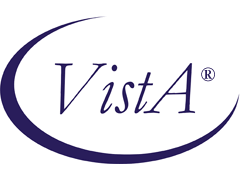 Patient Care Encounter (PCE) V. 1.0 User ManualAugust 1996Patch PX*1.0*184(Revised September 2007)Department of Veterans AffairsHealth Program Support Office (HPSO)Revision HistoryInitiated on Table of ContentsIntroduction	1Purpose and Benefits of PCE	1PX*1.0*184 – Automated Service Connected Designation (ASCD)	5Orientation	7Screen Display	7Review Screens	8List by Appointment	8List by Encounter	9Expand Appointment	11Appointment	13Using PCE	15PCE Data Entry Options	15PCE Actions	16Adding and Editing Patient Care Encounters	18Make Historical Encounter	20Update Encounter	22Quick Tricks	23Delete an Item	27How to Add or Edit an Encounter	29How to Add or Edit a Provider	31How to Add or Edit Diagnoses (ICD 9)	33How to Add or Edit a CPT (Procedure)	36How to Add or Edit Treatments	39How to Add or Edit an Immunization	41How to Add or Edit a Patient Ed	43How to Add or Edit a Skin Test	44How to Add or Edit an Exam	47How to Add or Edit Health Factors	49How to Add or Edit the Checkout Interview	51Adding or Editing Directions to Patient's Home	57PCE and Health Summary	59Managing PCE	61PCE Menus and Options	61PCE IRM Main Menu	61PCE Coordinator Menu	62Key Concepts	63PCE Site Parameters	64PCE HS/RPT Parameter Menu	65PCE Site Parameters Edit Example	66Table Maintenance	68Editing the Education Topic file	71PCE Information Only	72clinical reminders	75PCE Clinical Reports	100PCE Clinical Reports Menu	100Patient Activity by Location	102Caseload Profile by Clinic	106PCE Encounter Summary	110Diagnosis Ranked by Frequency	114Provider Encounter Counts	121Location Encounter Counts	127Missing Data Report	130Supplementary Material	131Frequently Asked Questions	132Device Interface Error Reports	135Glossary	137INDEX	141Appendix A - Sample MDR Report	143Introduction	Patient Care Encounter (PCE) helps sites collect, manage, and display outpatient encounter data (including providers, procedure codes, and diagnostic codes) in compliance with the 10/1/96 Ambulatory Care Data Capture mandate from the Undersecretary of Health. PCE also helps sites document patient education, examinations, treatments, skin tests, and immunizations, as well as collect and manage other clinically significant data, such as defining Health Factors and Health Maintenance Reminders.PCE data may come from several sources, including external data acquisition devices (such as mark sense scanners), provider interaction (through workstations or portable computers), or clerical data entry. PCE allows new types of data (such as immunizations and purpose of visit) to be entered and stored, which can be retrieved by patient, ward, or clinic. Information entered through PCE can be viewed on Health Summaries or other reports.Purpose and Benefits of PCEThe Veterans Health Administration has determined that it must have adequate, accurate, and timely information about each ambulatory care encounter/service provided in order to enhance patient care and to manage our health care resources into the future. Effective , VHA facilities are required to report each ambulatory encounter and/or ancillary service. Provider, procedure, and diagnosis information is included in the minimum data set that will be reported to the National Patient Care Data Base (NPCDB). The Ambulatory Data Capture Project was formed to coordinate the many software packages and their developers who support this effort.Goals of Ambulatory Data Capture ProjectCapture purpose of visit/problem, diagnoses, procedures, and providersDevelop a fast, accurate method for getting ambulatory care data into Return clinically relevant data back to the ClinicianMake data available for workload reporting, DSS, research, MCCR, and other ongoing VHA needs  Software necessary to support ADCPAutomated Information Collection System (AICS) and other capture solutionsPatient Care Encounter Problem List Patient InformationManagement SystemNational Patient Care Data BasePatient Care Encounter (PCE) ensures that every encounter has an associated provider(s), procedure code(s), and diagnostic code(s), in accordance with this mandate.PCE also helps fill a gap in current  patient information by capturing other clinical data such as exams, health factors, immunizations, skin tests, treatments, and patient education, which can then be viewed on Health Summaries and other clinical reports, and can be used to produce clinical reminders on Health Summaries.Functionality of PCEVersion 1.0 of PCE provides options that allow:Collection and management of outpatient encounter data.Presentation of outpatient encounter data through Health Summary components and Clinical Reports. Outpatient encounter data is captured through interactive and non-interactive interfaces. Interactive interfacesOnline data capture using a user interface developed with List Manager tools.Online data capture in which Scheduling integrates with PCE to collect checkout information.Non-interactive interfacesPCE Device Interface, which supports the collection of encounter form data from scanners such as PANDAS, Pen-based Teleform, and Automated Information Collection System (AICS). The interface also supports workstation collection of outpatient encounter data.PCE application programming interface (API) which supports the collection of outpatient encounter data from ancillary packages such as Laboratory, Radiology, Text Integration Utility (TIU), and Computerized Patient Record System (CPRS).DefinitionsOutpatient Visit:  The visit of an outpatient to one or more units or facilities located in or directed by the provider maintaining the outpatient health care services (clinic, physician’s office, hospital/medical center) within one calendar day.Encounter:  A contact between a patient and a provider who has primary responsibility for assessing and treating the patient at a given contact, exercising independent judgment. A patient may have multiple encounters per visit. Outpatient encounters include scheduled appointments and walk-in unscheduled visits. A clinician’s telephone communications with a patient may be represented by a separate visit entry. If the patient is seen in an outpatient clinic while an inpatient, this is treated as a separate encounter.Episode of Care:  Many encounters for the same problem can constitute an episode of care. An outpatient episode of care may be a single encounter or can encompass multiple encounters over a long period of time. The definition of an episode of care may be interpreted differently by different professional services even for the same problem. Therefore, the duration of an episode of care is dependent on the viewpoints of individuals delivering or reviewing the care provided.Ancillary Service/Occasion of Service:  A specified instance of an act of service involved in the care of a patient or consumer which is not an encounter. These occasions of service may be the result of an encounter; for example, tests or procedures ordered as part of an encounter. A patient may have multiple occasions of service per encounter or per visit.Provider:  The entity which furnishes health care to a consumer. This definition includes an individual or defined group of individuals who provide a defined unit of health care services (defined = codable) to one or more individuals at a single session.Potential PCE Workflow1. A provider has a patient encounter (appointment, walk-in, telephone call, mail conversation, etc.). Materials available to provider:Health Summary with new components summarizing previous encounters, and a health reminders component based on clinical repository dataEncounter Form (hard copy or workstation) with pre-defined terminology for the provider’s clinic/service typePCE Clinical Reports, Action Profile, Daily Order Summary, Lab Interim report, and other  reports.2. The provider documents the encounter (on hard copy or online).	Types of data collected and stored in PCE:	Providers	Diagnoses	CPT procedures provided	Immunizations (CPT-mappable)	Skin tests (CPT-mappable)	Patient education	Exams (non-CPT-mappable)	Treatments (non-CPT-mappable)3. Information from a hard copy encounter form is entered into  by a data entry clerk or scanned via an interface utility.4. Encounter form data that isn’t scanned or is scanned incorrectly can be entered or edited through the PCE data entry program described in this manual.5. Providers can enter immunizations, patient education, or other pieces of clinical information through PCE.6. Providers can view items entered into PCE on a Health Summary or customized report. If any of these items have been set up for clinical reminders, these reminders will appear on the patient's health summary.Sources of DataPCE data can be entered through many mechanisms, including:Scheduling (PIMS) check-out processAICS Encounter FormsPANDAS scanning systemTELEFORM scanning systemImaging workstationClinical WorkstationDesigning Encounter FormsTo use AICS Encounter Forms with scanners or for direct data entry (either clinician or data entry clerk), you can design encounter forms for your hospital or clinic with the AICS Encounter Form generator. See the AICS User Manual for instructions about creating Encounter Forms.XU*8*27 - New Person File PatchAs part of the October 1, 1996 mandate, VAMCs must collect provider information. The provider information reported is the "Person Class" defined for all providers associated with ambulatory care delivery. To comply with this requirement, all VAMC providers must be assigned a Profession/Occupation code (Person Class) so that a Person Class can be associated with each ambulatory patient encounter by October 1. Patch XU*8*27 has been developed to provide functionality that will enable you to assign Person Class information.PX*1.0*184 – Automated Service Connected Designation (ASCD)The Automated Service Connected Designation (ASCD) project automates the Service Connected decision for outpatient encounters using the mapped ICD/Rated Disability Codes at the time the clinician actually picks the ICD code for the outpatient encounter within the Patient Care Encounter (PCE) and Scheduling packages.  In the current clinical work environment, providers are requested to designate at the point of care if a specific patient care encounter is service connected (SC) based on available disability rating information. This software will computerize the clinician’s process at each encounter, i.e. mark the encounter service-connected (SC) or non service-connected (NSC) as appropriate. Thus, when a provider or clinician chooses the diagnosis code for the encounter the system will automatically determine if the diagnosis is related to the veteran's established service connected conditions, and will likewise automatically make the proper SC/NSC determination for that encounter.Modifications made to the outpatient checkout diagnosis entry process automates the response to the question "Was treatment for SC Condition?" for each diagnosis code.  The question will not allow user entry and will be displayed briefly to the user with the ASCD answer.The PCE Encounter Data Entry - Supervisor  [PXCE ENCOUNTER ENTRY SUPER] option allows users to change the ASCD value which will be displayed as the default.  This allows users to access encounters that are not set for review and are not accessible via the ASCD review options.Modifications were made to the checkout screen under the section “Patient’s Service Connection and Rated Disabilities:” to display the RATED DISABILITY CODE number before the Rated Disabilities (VA) name.OrientationScreen DisplayPCE uses the List Manager utility which allows PCE to display a list of items in a screen format, with possible actions (add, edit, print) listed below. If the list is longer than one screen, the header and action portions of the screen remain stable, while the center display scrolls. So if there are too many patient encounters to fit within the scrolling portion of the screen, when you press the return key, that portion of the screen scrolls while the top and bottom stay unchanged.PCE Appointment List            Page:  1  of  3PCEPATIENT,ONE     000-45-6789           Clinic:  AllDate range:   to         Clinic            Appt Date/Time       Status	    1   Xyz                   Cancelled By Patient    2   Xyz                   No-show    3   Xyz                   Cancelled By Patient    4   Xyz                   No-show    5   Xyz                   Checked Out    6   Xyz                   No-show+         + Next Screen   - Prev Screen   ?? More ActionsUE Update Encounter   SP Select New Patient   VC View by ClinicLI List by Encounter  CD     DD Display DetailAD Add Standalone Enc.                        EP Expand Appointment Appointment Lists  IN Check Out Interview  QU QuitSelect Action: Quit// AD   Add New EncounterWithout leaving the option, you can:browse through the list,select items that need action,take action on those items, orselect other actions, You select an action by typing the name or abbreviation at the “Select Action” prompt. Actions may be preselected by typing the action abbreviation, then the number of the encounter on the list. For example, UE=1 will process entry 1 for Update EncounterOther (hidden) ActionsIf you enter two question marks (??) at the Select Item(s) prompt, you will see a list of other actions that you can use with PCE.Select Item(s): Quit// ??The following actions are also available:+    Next Screen          FS   First Screen       SL   Search List-    Previous Screen      LS   Last Screen        ADPL Auto Display(On/Off)UP   Up a Line            GO   Go to PageDN   Down a    Re Display Screen  SP   Leave Update and>    Shift View to Right  PS   Print Screen            Select New Patient<    Shift View to    Print ListPress RETURN to continue or '^' to exit:Review ScreensPCE provides several different perspectives for viewing encounter data. You can change to any of these views whenever you're at a "Select Action:" prompt.List by AppointmentList by EncounterSelect New PatientView by Clinic/WardDisplay DetailExpand AppointmentAppointment ListsList by AppointmentMost encounters are associated with an appointment (the exceptions are Standalone Encounters, which are usually walk-ins, and Historical Encounters, which usually took place at another location). Therefore, you need to identify an appointment to associate encounter information with before you enter this information. You can change your view to List by Encounter if you wish to enter standalone or historical encounters. You can also change your default view (whether you see the Appointment List or the Encounter List when you enter PCE) through the option, PCE Parameters Add/Edit.PCE Appointment List       Jul 26, 1996 08:07:20        Page:  1 of   1 PCEPATIENT,ONE    000-45-6789          Clinic:  AllDate range:  07/16/96 to 07/30/96       Total Appointment Profile        Clinic                 Appt Date/Time       Status	      1   Diabetes Clinic     May 18, 1996 16:48   Action Req/Checked Out    2   Cardiology          May 22, 1996 09:00   Checked Out    3   Diabetes Clinic     Jun 22, 1996 11:00   Checked Out    4   Cardiology          Jun 23, 1996 09:00   No Action Taken    5   Diabetes Clinic     Jun 23, 1996 09:30   Checked Out    6   Diabetes Clinic     Jul 23, 1996 10:00   No Action Taken    7   Cardiology          Jul 25, 1996 09:00   Checked Out.          + Next Screen   - Prev Screen   ?? More Actions                           .UE  Update Encounter    SP  Select New Patient   VC  View by ClinicLI  List by Encounter   CD      DD  Display DetailAD  Add Standalone Enc.                          EP  Expand Appointment  Appointment Lists   IN  Check Out Interview  QU  Quit Select Action: Quit//List by EncounterPCE Encounter List         Jul 26, 1996 08:14:24        Page:  1 of  2   PCEPATIENT,ONE    000-45-6789          Clinic:  AllDate range:  07/16/96 to 07/30/96      Encounter          Clinic                      Clinic Stop	   1 07/26/96  07:56    DIABETES CLINIC             306 DIABETES   2 07/25/96  09:00    CARDIOLOGY                  303 CARDIOLOGY   3 07/23/96  16:28    HAND                        409 ORTHOPEDICS   4 06/22/96  09:00    CARDIOLOGY                  303 CARDIOLOGY   5 06/22/96  11:00    DIABETES CLINIC             306 DIABETES   6 05/22/96  16:19    DIABETES CLINIC             306 DIABETES+         + Next Screen   - Prev Screen   ?? More Actions                   UE  Update Encounter      SP  Select New Patient    VC  View by ClinicLI  List by Appointment   CD       DD  Display DetailAD  Add Standalone Enc.   CC  Change ClinicHI  Make Historical Enc.  IN  Check Out Interview   QU  QuitSelect Action: Next Screen//Select New Patient, View by Clinic, You can change to another patient, another Clinic, or to a different date range and start all over just by selecting one of these actions at any Select Action prompt.Display DetailPCE Encounter List         Jul 26, 1996 08:14:24        Page:  1 of  2PCEPATIENT,ONE    000-45-6789          Clinic:  AllDate range:  07/16/96 to 07/30/96      Encounter          Clinic                      Clinic Stop	   1 07/26/96  07:56    DIABETES CLINIC             306 DIABETES   2 07/25/96  09:00    CARDIOLOGY                  303 CARDIOLOGY   3 07/23/96  16:28    HAND                        409 ORTHOPEDICS   4 06/22/96  09:00    CARDIOLOGY                  303 CARDIOLOGY   5 06/22/96  11:00    DIABETES CLINIC             306 DIABETES   6 05/22/96  16:19    DIABETES CLINIC             306 DIABETES+         + Next Screen   - Prev Screen   ?? More ActionsUE  Update Encounter      SP  Select New Patient    VC  View by ClinicLI  List by Appointment   CD       DD  Display DetailAD  Add Standalone Enc.   CC  Change ClinicHI  Make Historical Enc.  IN  Check Out Interview   QU  QuitSelect Action: Next Screen//dd   Display DetailSelect Encounter (1-22): 1Encounter Profile          Jul 26, 1996 08:42:06        Page:   1 of  1PCEPATIENT,ONE    000-45-6789          Clinic:  DIABETES CLINICEncounter Date  07/26/96  07:56         Clinic Stop:  306  DIABETES  1 Encounter Date and Time:  JUL 26, 1996@07:56:37	    Patient Name:  PCEPATIENT,ONE    Hospital Location:  DIABETES CLINIC    Clinic Stop:  306  DIABETES    Service Connected:  NO    Combat Veteran:  NO    Agent Orange Exposure:  NO    Ionizing Radiation Exposure:  NO     Exposure:  NO    Military Sexual Trauma: NO    Head and/or Neck Cancer: NO+ Next Screen   - Prev Screen   ?? More Actions EP  Expand EntrySelect Action:Quit// ep   Expand EntryExpand Appointment This action lets you see an Expanded Profile for a selected patient appointment. Note that the top line says Page: 1 of 5, indicating that you should press ENTER after each screen display to see the entire expanded profile. To scroll back, press the minus (-) key. Expanded Profile          Jul 26, 1996 08:48:51        Page:   1 of   5Patient: PCEPATIENT,ONE (6789)                              OutpatientAppointment #: 1                                Clinic: DIABETES CLINIC                       *** Appointment Demographics ***                                        Name: PCEPATIENT,ONE              Clinic: DIABETES CLINIC             ID: 000-45-6789              Date/Time: JUL 18, 1996@16:48         Status: ACTION REQ/CHECKED OUTPurpose of Vst.: UNSCHEDULED Length of Appt: 30                          Appt Type: REGULAR            Lab:                          Elig of Appt: SC LESS THAN 50%          X-ray:                              Overbook: NO            EKG:                       Collateral Appt: NO     Other Info:Enrolled in this clinic: YES                OPT or AC:  OPT   Enrollment Date/Time: JUN 04, 1995+         Enter ?? for more actionsSelect Action: Next Screen// [ENTER]Expanded Profile          Jul 26, 1996 08:52:10      Page:    2 of    5Patient: PCEPATIENT,ONE (6789)                              OutpatientAppointment #: 1                                Clinic: DIABETES CLINIC+	                       *** Appointment Event Log ***                                  Event                  Date                     User -----                  ----                     ---- Appt Made              JUL 18, 1996             PCEUSER,ONE Check In Check Out              JUL 18, 1996@16:48       PCEUSER,ONE Check Out Entered      JUL 18, 1996@16:49:05 No-Show/Cancel        Checked Out:      Cancel Reason:      Cancel Remark:      Rebooked Date:+         Enter ?? for more actionsSelect Action: Next Screen// [ENTER]Expanded Profile          Jul 26, 1996 08:52:10      Page:    3 of    5Patient: PCEPATIENT,ONE (6789)                              OutpatientAppointment #: 1                                Clinic: DIABETES CLINIC               	                       *** Patient Information ***                                  Date of Birth: APR 01, 1944                    ID: 000-45-6789          Sex: FEMALE              Marital Status: SINGLE                                  Religious Pref.: UNKNOWN/NO PREFERENCPrimary Elig.: SC, LESS THAN 50%                      POS:  ERA      Address:                                      Phone:         321 S 3400 ERadiation Exposure: YES                            Status: NO INPT./LOD. ACT.   Prisoner of War: NO             Last Admit/Lodger Date:       AO Exposure: YES           Last Disch./Lodger Date:+         Enter ?? for more actionsSelect Action: Next Screen// [ENTER]Expanded Profile          Jul 26, 1996 08:52:10      Page:    4 of    5Patient: PCEPATIENT,ONE (6789)                              OutpatientAppointment #: 1                                Clinic: DIABETES CLINIC	                      *** Check Out ***     CLASSIFICATION    [Required] 1      Treatment for SC Condition: NO 2                  Combat Veteran: NO 3           Agent Orange Exposure: YES 4     Ionizing Radiation Exposure: NO 5      Environmental Contaminants: NO 6          Military Sexual Trauma: NO 7         Head and/or Neck Cancer: NO     PROVIDER    [Required]                  DIAGNOSIS    [Required] 1  PCEPROVIDER,ONE+                           Enter ?? for more actionsSelect Action: Next Screen// [ENTER]Expanded Profile          Jul 26, 1996 08:52:10      Page:    5 of    5Patient: PCEPATIENT,ONE (6789)                              OutpatientAppointment #: 1                                Clinic: DIABETES CLINIC	+     STOP CODES            [Not Required]          Enter ?? for more actionsSelect Action: Quit// [ENTER]AppointmentThis action gives you a list of possible appointment statuses and lets you change the appointments that will appear on the list, based on their statuses.PCE Appointment      Jul 26, 1996 09:04:16          Page:    1 of    1PCEPATIENT,ONE     000-45-6789          Clinic:  AllDate range:  07/16/96 to 07/30/96       Total Appointment Profile        Clinic              Appt Date/Time       Status	            1   Diabetes Clinic        Jul 18, 1996 16:48   Action Req/Checked Out  3   Cardiology             Jul 22, 1996 09:00   Checked Out  4   Cardiology             Jul 22, 1996 10:00   Checked Out  5   Diabetes Clinic        Jun 22, 1996 11:00   Checked Out  7   Cardiology             Jun 23, 1996 09:00   No Action Taken  11  Cardiology             May 25, 1996 09:00   Checked Out          + Next Screen   - Prev Screen   ?? More ActionsUE  Update Encounter    SP  Select New Patient   VC  View by ClinicLI  List by Encounter   CD      DD  Display DetailAD  Add Standalone Enc.                          EP  Expand Appointment  Appointment Lists   IN  Check Out Interview  QU  QuitSelect Action: Quit//    Appointment ListsSelect List:Total Appt Profile// ?CA   Cancelled                          NA   No Action TakenCI   Checked In                         NC   Non Count AppointmentsCO   Checked Out                        NS   No ShowsFU   Future Appointments                TA   Total Appt ProfileIP   Inpatient AppointmentsEnter selection(s) by typing the name(s), number(s), or abbreviation(s).Select List:Total Appt Profile// COPCE Appointment List       Jul 26, 1996 09:11:39        Page:  1 of   1PCEPATIENT,ONE     000-45-6789          Clinic:  AllDate range:  07/16/96 to 07/30/96       Checked Out Appointments        Clinic                 Appt Date/Time       Status	    2   Cardiology             Jul 22, 1996 09:00   Checked Out    4   Diabetes Clinic        Jul 22, 1996 11:00   Checked Out    7   Diabetes Clinic        Jun 24, 1996 09:00   Checked Out    8   Cardiology             Jun 25, 1996 09:00   Checked Out          + Next Screen   - Prev Screen   ?? More ActionsUE  Update Encounter    SP  Select New Patient  VC  View by ClinicLI  List by Encounter   CD     DD  Display DetailAD  Add Standalone Enc.                         EP  Expand Appointment  Appointment Lists   IN  Check Out Interview QU  QuitSelect Action: Quit// [ENTER]Using PCEHealth Care Providers and data entry clerks primarily use PCE to enter or edit encounter data, to create clinical reminders to be viewed on Health Summaries, and to view or print clinical reports summarizing various information about patients in a clinic. This section describes how to perform these functions.PCE Data Entry OptionsPatient Care Encounter lets you add information, edit information, or add a new encounter to a patient's database. When you enter the program through the PCE User Interface described in this manual, you first view a list of encounters for a patient (by appointment). Appointments are provided to the PCE program by the Checkout process of the Scheduling package. After you select a particular view and the appointments or encounters are displayed on your screen, you can add or edit information.PCE has four options for adding or editing encounter information.PCE Encounter Data Entry - SupervisorThis option is for users who can document a clinical encounter in PCE, and can also delete any  encounter entries, even though they are not the creator of the entries. This option is intended for the Coordinator for PCE and/or supervisor of the encounter data entry staff.PCE Encounter Data EntryThis option is for users who can document a clinical encounter in PCE, but can only delete entries they have created. The data entered via this option includes visit information (where and when), and clinical data related to the visit: providers of care, problems treated, procedures and treatments done, and immunizations, skin tests, and patient education givenPCE Encounter Data Entry and DeleteThis option is for users who can document a clinical encounter in PCE, and can also delete any encounter entries, even though they are not the creator of the entries. This option is on the Clinician menu.PCE Encounter Data Entry without DeleteThis option is for users who can document a clinical encounter in the PCE, but should not be able to delete any entries, including ones that they have created. PCE Actions"Actions" are the choices listed at the bottom of the PCE screens (following the shaded bar) which you can select, either to edit or add to the appointments or encounter shown in the top part of the screen, or to see a different view of that information. UE  Update Encounter    SP  Select New Patient   VC  View by ClinicLI  List by Encounter   CD      DD  Display DetailAD  Add Standalone Enc.                          EP  Expand Appointment  Appointment Lists   IN  Check Out Interview  QU  QuitThe following actions can be used at the Appointment List or Encounter List screens.ADD STANDALONE ENC. - This action lets you add a new encounter not associated with a credit stop.APPOINTMENT LISTS - This action allows you to change which appointments will be displayed based on their status. For example, you may change the display to list cancelled, checked in, checked out, future appointments, inpatient appointments, appointment where no action has been taken, non-count appointments, no show appointments, or all appointments.CHANGE CLINIC - This action lets you change the display list of encounters based on hospital location. If the list includes encounters for all locations, you can select a new location and the list will be redisplayed with only encounters that relate to that location. - This action allows you to change the date range used for displaying encounters or appointments.  You may change the beginning and/or ending date.CHECKOUT INTERVIEW - This action allows you to go through the interview questions for an encounter that is associated with an appointment. You may also edit additional information such as provider, diagnosis, and procedure. You may also edit an encounter that is associated with an appointment by entering the number associated with the item at the "Select Action" prompt or using the Update Encounter.DISPLAY DETAIL - This action displays all available information related to one encounter for a selected appointment.EXPAND APPOINTMENT - This action allows you to display all the patient demographics and appointment event log items that have been entered for a selected patient appointment. Expand Appointment displays information from the Scheduling package and not from PCE.LIST BY ENCOUNTER - This action allows you to change the display from a list of appointments for this patient or clinic to a list of encounters for the same patient or clinic. There may be several encounters for one appointment.LIST BY APPOINTMENT - This action allows you to change the display from a list of encounters for this patient or clinic to a list of appointments for the same patient or clinic. Not every appointment may have an encounter associated with it, so you can add encounters from this view.MAKE HISTORICAL ENC - This action lets you add encounter information for an old encounter or one that took place at another hospital or clinic (VA or non-VA). Although you can't get workload credit for this kind of encounter, it can be used to help compute clinical reminders.SELECT NEW PATIENT - This action allows you to change the display of encounters based on the patient. If you select a new patient, the display will include encounters or appointments for the selected patient.UPDATE ENCOUNTER - This action lets you edit an encounter that is associated with an appointment. You may edit information such as provider, diagnosis, procedure, treatment, immunization, skin test, patient education, exams, and treatments, as well as date, service connection, and demographic data.VIEW BY CLINIC - This action allows you to change the display of appointments or encounters based on a Clinic. For example, if your current list includes all appointments for a specified date range for the selected patient, and you want to display all appointments for a specific clinic, you may use this action to change the display to include appointments or encounters for the desired clinic.QUIT - This action allows you to exit PCE and return to your menu.NOTE: You can add Health Summary, Problem List, and Progress Notes as actions to the PCE screens, to enable you to go directly to these programs. See the PCE Installation Guide for instructions.Adding and Editing Patient Care EncountersFollow the steps in the next few pages to add, delete, or edit encounters.Adding New EncountersUse the Add Standalone Enc. action to enter a new encounter which may or may not have an appointment associated with it.1. Select the PCE Encounter Data Entry option and a patient or clinic.Select PCE Clinician Menu Option: ENC PCE Encounter Data Entry and DeleteSelect Patient or Clinic name: PCEPATIENT,ONE2.  Select Add Standalone Enc at the Select Action prompt.PCE Encounter List         Jul 26, 1996 07:46:56          Page:  1 of  2PCEPATIENT,ONE    000-45-6789          Clinic:  AllDate range:  07/16/96 to 07/30/96      Encounter          Clinic                      Stop	   1 07/25/96  08:00    DIABETES CLINIC             306 DIABETES   2 07/25/96  09:00    CARDIOLOGY                  303 CARDIOLOGY   3 07/23/96  16:28    HAND                        409 ORTHOPEDICS   4 06/22/96  09:00    CARDIOLOGY                  303 CARDIOLOGY   5 06/22/96  11:00    DIABETES CLINIC             306 DIABETES   6 05/19/96  15:07    CARDIOLOGY                  303 CARDIOLOGY+         + Next Screen   - Prev Screen   ?? More ActionsUE  Update Encounter      SP  Select New Patient    VC  View by ClinicLI  List by Appointment   CD       DD  Display DetailAD  Add Standalone Enc.   CC  Change ClinicHI  Make Historical Enc.  IN  Check Out Interview   QU  QuitSelect Action: Next Screen// AD   Add Standalone Enc.3. Enter the Encounter Date and Time and the Hospital Location where the encounter took place.Encounter Date and Time: N  ( - 7/26/96):N  (JUL 26, 1996@07:47:51)Hospital Location:  DIABETES CLINIC          PCEPROVIDER,ONEAPPOINTMENT TYPE: REGULAR// [ENTER]4. Respond to the following classification prompts:--- Classification --- [Required]Was treatment for SC Condition? NO		<- Response automated*Was treatment related to Combat? YES// NOWas treatment related to Agent Orange Exposure? NOWas treatment related to Ionizing Radiation Exposure? NOWas treatment related to Environmental Contaminant Exposure? NOWas treatment related to Military Sexual Trauma? NOWas treatment related to Head and/or Neck Cancer? NO*Response will NOT be automated within the PCE Encounter Data Entry-Supervisor option, it will be defaulted and user can edit it.5. The screen displays the encounter data.PCE Update Encounter      Jul 26, 1996 07:56:59         Page:  1  of    1PCEPATIENT,ONE     000-45-6789          Clinic:  DIABETES CLINICEncounter Date  07/26/96  07:56         Clinic Stop:  306  DIABETES  1 Encounter Date and Time:  JUL 26, 1996@07:56:37                             	          + Next Screen   - Prev Screen   ?? More ActionsED  Edit an Item        TR  Treatment           DD  Display DetailDE  Delete an Item      IM  Immunization        DB  Display BriefEN    Patient Ed          IN  Check Out InterviewPR  Provider            ST  Skin Test           QU  QuitDX  Diagnosis (ICD 9)   XA  ExamCP  CPT (Procedure)     HF  Health FactorsSelect Action: Quit// [ENTER]Make Historical EncounterYou can create encounters for patient visits that occurred at some time in the past (exact time may be unknown) or at some other location (possibly non-VA). Although these are not used for workload credit, they can be used for setting up the reminder maintenance system.NOTE: If month or day aren't known, historical encounters will appear on encounter screens or reports with zeroes for the missing dates; for example, 01/00/95 or 00/00/94.Steps to use this action:1. Change to View by Encounters if you are in the Appointment View.2. Select the Make Historical Enc action at the Select Action prompt.PCE Encounter List         Jul 26, 1996 07:46:56        Page:  1 of  2PCEPATIENT,ONE     000-45-6789          Clinic:  AllDate range:  07/16/96 to 07/30/96      Encounter          Clinic                      Clinic Stop   1 07/25/96  08:00    DIABETES CLINIC             306 DIABETES   2 07/25/96  09:00    CARDIOLOGY                  303 CARDIOLOGY   3 07/23/96  16:28    HAND                        409 ORTHOPEDICS   4 06/22/96  09:00    CARDIOLOGY                  303 CARDIOLOGY   5 06/22/96  11:00    DIABETES CLINIC             306 DIABETES   6 05/19/96  15:07    CARDIOLOGY                  303 CARDIOLOGY+         + Next Screen   - Prev Screen   ?? More ActionsUE  Update Encounter      SP  Select New Patient    VC  View by ClinicLI  List by Appointment   CD       DD  Display DetailAD  Add Standalone Enc.   CC  Change ClinicHI  Make Historical Enc.  IN  Check Out Interview   QU  QuitSelect Action: Next Screen// HIThis will create a historical encounter for documenting a clinical encounter only and will not be used by Scheduling, Billing or Workload credit.Enter RETURN to continue or '^' to exit: [ENTER]2.  Enter the date of the encounter and the time, if known.3.  Enter the location where the encounter took place. If it happened at a non-VA hospital or clinic, type that name. Otherwise enter the name or number of the VA Medical Center or other facility. Encounter Date and (optional) Time:  12/95  (DEC 1995)Is this a VA location?  N// [ENTER]Non VA Location of Encounter: University ClinicComments:4.  (optional) Enter any comments that are needed to clarify the encounter. Update EncounterWith the Update Encounter action you can add or edit encounter information, either through the Edit an Item or Delete an Item actions, or by choosing one of the following:	CPT (Procedure)	Diagnosis (ICD9)	Encounter	Exam	Health Factors	Immunization	Patient Ed	Provider	Skin test	Treatment NOTE: IRM or a Clinical Coordinator can change the items or categories available to choose from for many of these actions (Treatment, Patient Ed, Immunization, etc.) through the PCE Table Maintenance Menu. If you wish to define these items, check with your Coordinator.Follow the steps below to use Update Encounter. 1.  Type the name of the patient or the clinic whose encounters you want to edit.Select Patient or Clinic Name:  PCEPATIENT,ONE2. A screen like this appears. Type UE at the “Select Action” prompt.PCE Encounter List          Jul 25, 1996 07:41:25       Page:  1 of    1PCEPATIENT,ONE    000-45-6789         Clinic:  AllDate range:  07/15/96 to 07/29/96      Encounter          Clinic                      Clinic Stop	   1 07/22/96  11:08    CARDIOLOGY                  303 CARDIOLOGY          + Next Screen   - Prev Screen   ?? More ActionsUE  Update Encounter     SP  Select New Patient    VC  View by ClinicLI  List by Appointment  CD       DD  Display DetailAD  Add Standalone Enc.  CC  Change ClinicHI  Make Historical Enc. IN  Check Out Interview   QU  QuitSelect Action: Quit// UE3.  Select the appointment you wish to add items to or to edit.4.  Select the number of the item to be edited or an action that will let you add or edit encounter information.PCE Update Encounter      Jul 25, 1996 07:45:02      Page:  1 of    1PCEPATIENT,ONE    000-45-6789           Clinic:  CARDIOLOGYEncounter Date  07/22/96  11:08         Clinic Stop:  303  CARDIOLOGY  1 Encounter Date and Time:  JUL 22, 1996@11:08:14	  2 Provider:  PCEPROVIDER,ONE    PRIMARY  3 ICD9 Code or Diagnosis:  V70.3     MED EXAM NEC-ADMIN PURP    Provider Narrative:  OTHER GENERAL MEDICAL EXAMINATION FOR                          ADMINISTRATIVE PURPOSES    Primary/Secondary Diagnosis:  PRIMARY  4 CPT Code:  25066     BIOPSY FOREARM SOFT TISSUES    CPT Modifier: 22   UNUSUAL PROCEDURAL SERVICES  5 Education Topic:  VA-TOBACCO USE SCREENING          + Next Screen   - Prev Screen   ?? More ActionsED  Edit an Item         TR  Treatment        DD  Display DetailDE  Delete an Item       IM  Immunization     DB  Display BriefEN    Patient Ed       IN  Check Out InterviewPR  Provider             ST  Skin Test        QU  QuitDX  Diagnosis (ICD 9)    XA  ExamCP  CPT (Procedure)      HF  Health FactorsSelect Action: Quit// 4Quick TricksAfter Diagnosis has been entered, if the Provider Narrative is an exact match, you can enter = and the diagnosis will be duplicated here.The equals sign (=) can also be used as a shortcut when selecting an action plus encounters or appointments from a list in a single response (e.g., Select Action: ED=2).UE=1 will process entry 1 for Update EncounterEdit an ItemWhen you choose the action Edit an Item, you will be prompted item-by-item to enter information about a selected encounter.Steps to Edit an Item1. Select UE from the PCE Encounter List screen.PCE Encounter List          Jul 25, 1996 07:41:25       Page:  1 of    1PCEPATIENT,ONE    000-45-6789         Clinic:  AllDate range:  07/15/96 to 07/29/96      Encounter          Clinic                      Clinic Stop	   1 07/22/96  11:08    CARDIOLOGY                  303 CARDIOLOGY          + Next Screen   - Prev Screen   ?? More ActionsUE  Update Encounter     SP  Select New Patient    VC  View by ClinicLI  List by Appointment  CD       DD  Display DetailAD  Add Standalone Enc.  CC  Change ClinicHI  Make Historical Enc. IN  Check Out Interview   QU  QuitSelect Action: Quit// UE2. Select the encounter you wish to edit.3. Select ED from the PCE Update Encounter screen.PCE Update Encounter      Jul 25, 1996 07:45:02      Page:  1 of    1PCEPATIENT,ONE    000-45-6789           Clinic:  CARDIOLOGYEncounter Date  07/22/96  11:08         Clinic Stop:  303  CARDIOLOGY  1 Encounter Date and Time:  JUL 22, 1996@11:08:14	  2 Provider:  PCEPROVIDER,ONE    PRIMARY  3 ICD9 Code or Diagnosis:  V70.3     MED EXAM NEC-ADMIN PURP    Provider Narrative:  OTHER GENERAL MEDICAL EXAMINATION FOR                          ADMINISTRATIVE PURPOSES    Primary/Secondary Diagnosis:  PRIMARY  4 CPT Code:  25066     BIOPSY FOREARM SOFT TISSUES    CPT Modifier: 22   UNUSUAL PROCEDURAL SERVICES  5 Education Topic:  VA-TOBACCO USE SCREENING          + Next Screen   - Prev Screen   ?? More ActionsED  Edit an Item         TR  Treatment        DD  Display DetailDE  Delete an Item       IM  Immunization     DB  Display BriefEN    Patient Ed       IN  Check Out InterviewPR  Provider             ST  Skin Test        QU  QuitDX  Diagnosis (ICD 9)    XA  ExamCP  CPT (Procedure)      HF  Health FactorsSelect Action: Quit// ED4. Respond to each of the following prompts, as appropriate.Select Entry(s) (1-5): 1-5 Provider:  PCEPROVIDER,ONE// PCEPROVIDER,TWOIs this Provider Primary:  YES// [ENTER]Is this Provider Attending:  NO// y  YES ICD9 Code or Diagnosis:  V70.3// [ENTER]   V70.3   MED EXAM NEC-ADMIN PURP          ...OK? Yes// [ENTER]  (Yes)Provider Narrative:  OTHER GENERAL MEDICAL EXAMINATION FOR ADMINISTRATIVE PURPOSES  Replace [ENTER]OTHER GENERAL MEDICAL EXAMINATION FOR ADMINISTRATIVE PURPOSESIs this Diagnosis Primary:  YES// [ENTER]Modifier: [ENTER]Encounter Provider: PCEPROVIDER,TWOComments: [ENTER]Patient's Service Connection and Rated Disabilities:        SC Percent: 80%Rated Disabilities: 6013 GLAUCOMA  (10%-SC)                    5224 LOSS OF MOTION OF THUMB  (10%-SC)                    6100 IMPAIRED HEARING  (25%-SC)                    6260 TINNITUS  (20%-SC)                    5284 RESIDUALS OF FOOT INJURY  (10%-SC)                    5209 ELBOW CONDITION  (10%-SC)--- Classification --- [Required] Was treatment for SC Condition? NO	<- Response automated*CPT Code:  25066// [ENTER]  BIOPSY FOREARM SOFT TISSUESSelect CPT MODIFIER: 22// [ENTER]Provider Narrative:  BIOPSY FOREARM SOFT TISSUES  Replace SUSPICIOUS LUMPQuantity:  1// [ENTER] Diagnosis: MALIGNANT TUMORPrincipal Procedure: [ENTER] Encounter Provider:  PCEPROVIDER,ONE// PCEPROVIDER,TWOComments: [ENTER] Patient's Service Connection and Rated Disabilities:        SC Percent: 80%Rated Disabilities: 6013 GLAUCOMA  (10%-SC)                    5224 LOSS OF MOTION OF THUMB  (10%-SC)                    6100 IMPAIRED HEARING  (25%-SC)                    6260 TINNITUS  (20%-SC)                    5284 RESIDUALS OF FOOT INJURY  (10%-SC)                    5209 ELBOW CONDITION  (10%-SC)--- Classification --- [Required]Was treatment for SC Condition? NO 	<- Response automated*Education Topic:  VA-TOBACCO USE SCREENING  Replace [ENTER] Level of Understanding:  GOOD// GOODEncounter Provider:  PCEPROVIDER,ONE// PCEPROVIDER,TWOComments: [ENTER] *Response will NOT be automated within the PCE Encounter Data Entry-Supervisor option, it will be defaulted and user can edit it.5. The edited screen is then displayed.PCE Update Encounter       Jul 25, 1996 08:09:16        Page:  1 of   1PCEPATIENT,ONE    000-45-6789           Clinic:  CARDIOLOGYEncounter Date  07/22/96  11:08         Clinic Stop:  303  CARDIOLOGY  1 Encounter Date and Time:  JUL 22, 1996@11:08:14	  2 Provider:  PCEPROVIDER,ONE    PRIMARY    ATTENDING  3 ICD9 Code or Diagnosis:  V70.3     MED EXAM NEC-ADMIN PURP    Provider Narrative:  OTHER GENERAL MEDICAL EXAMINATION FOR                          ADMINISTRATIVE PURPOSES    Primary/Secondary Diagnosis:  PRIMARY  4 CPT Code:  25066     BIOPSY FOREARM SOFT TISSUES    CPT Modifier: 22   UNUSUAL PROCEDURAL SERVICES  5 Education Topic:  VA-TOBACCO USE SCREENING+ Next Screen   - Prev Screen   ?? More ActionsED  Edit an Item          TR  Treatment         DD  Display DetailDE  Delete an Item        IM  Immunization      DB  Display BriefEN    Patient Ed        IN  Check Out InterviewPR  Provider              ST  Skin Test         QU  QuitDX  Diagnosis (ICD 9)     XA  ExamCP  CPT (Procedure)       HF  Health FactorsSelect Action: Quit// [ENTER] Delete an ItemSteps to Delete an Item1. Select UE from the PCE Encounter List screen.2. Select the encounter you wish to edit.3. Select DE from the PCE Update Encounter screen.PCE Update Encounter        Jul 25, 1996 08:14:43      Page:   1 of  1PCEPATIENT,ONE    000-45-6789           Clinic:  CARDIOLOGYEncounter Date  07/22/96  11:08         Clinic Stop:  303  CARDIOLOGY  1 Encounter Date and Time:  JUL 22, 1996@11:08:14	  2 Provider:  PCEPROVIDER,ONE    PRIMARY    ATTENDING  3 ICD9 Code or Diagnosis:  V70.3     MED EXAM NEC-ADMIN PURP    Provider Narrative:  OTHER GENERAL MEDICAL EXAMINATION FOR                          ADMINISTRATIVE PURPOSES    Primary/Secondary Diagnosis:  PRIMARY  4 CPT Code:  25066     BIOPSY FOREARM SOFT TISSUES    CPT Modifier: 22   UNUSUAL PROCEDURAL SERVICES  5 Education Topic:  VA-TOBACCO USE SCREENING           + Next Screen   - Prev Screen   ?? More ActionsED  Edit an Item          TR  Treatment         DD  Display DetailDE  Delete an Item        IM  Immunization      DB  Display BriefEN    Patient Ed        IN  Check Out InterviewPR  Provider              ST  Skin Test         QU  QuitDX  Diagnosis (ICD 9)     XA  ExamCP  CPT (Procedure)       HF  Health FactorsSelect Action: Quit// de   Delete an ItemSelect Entry(s) (1-5): 1-54. Answer the following prompts to indicate which items you will delete.Deleting Provider PCEPROVIDER,ONE    PRIMARY    ATTENDINGAre you sure you want to remove this entry? NO// [ENTER]Deleting Diagnosis V70.3     MED EXAM NEC-ADMIN PURPAre you sure you want to remove this entry? NO// [ENTER]Deleting CPT 25066     BIOPSY FOREARM SOFT TISSUESAre you sure you want to remove this entry? NO// [ENTER]Deleting Patient Education VA-TOBACCO USE SCREENINGAre you sure you want to remove this entry? NO// YESDeleting Encounter JUL 22, 1996@11:08:14   CARDIOLOGY   CARDIOLOGYAre you sure you want to remove this entry? NO// [ENTER]5. The edited screen is then displayed.PCE Update Encounter          Jul 25, 1996 08:16:02     Page:   1 of   1PCEPATIENT,ONE    000-45-6789           Clinic:  CARDIOLOGYEncounter Date  07/22/96  11:08         Clinic Stop:  303  CARDIOLOGY  1 Encounter Date and Time:  JUL 22, 1996@11:08:14	  2 Provider:  PCEPROVIDER,ONE    PRIMARY    ATTENDING  3 ICD9 Code or Diagnosis:  V70.3     MED EXAM NEC-ADMIN PURP    Provider Narrative:  OTHER GENERAL MEDICAL EXAMINATION FOR                          ADMINISTRATIVE PURPOSES    Primary/Secondary Diagnosis:  PRIMARY  4 CPT Code:  25066     BIOPSY FOREARM SOFT TISSUES    CPT Modifier: 22  	 UNUSUAL PROCEDURAL SERVICES          + Next Screen   - Prev Screen   ?? More ActionsED  Edit an Item          TR  Treatment           DD  Display DetailDE  Delete an Item        IM  Immunization        DB  Display BriefEN    Patient Ed          IN  Check Out InterviewPR  Provider              ST  Skin Test           QU  QuitDX  Diagnosis (ICD 9)     XA  ExamCP  CPT (Procedure)       HF  Health FactorsSelect Action: Quit// [ENTER] How to Add or Edit an EncounterYou can add an encounter for an appointment that doesn’t have an encounter associated with it, or edit an existing encounter.Steps to edit an Encounter1. Select UE from the PCE Appointment List screen.2. Select EN from the PCE Update Encounter screen.PCE Update Encounter         Jul 25, 1996 08:24:21       Page:  1 of  1PCEPATIENT,ONE    000-45-6789           Clinic:  CARDIOLOGYEncounter Date  07/22/96  11:08         Clinic Stop:  303  CARDIOLOGY  1 Encounter Date and Time:  JUL 22, 1996@11:08:14	  2 Provider:  PCEPROVIDER,ONE    PRIMARY    ATTENDING  3 ICD9 Code or Diagnosis:  V70.3     MED EXAM NEC-ADMIN PURP    Provider Narrative:  OTHER GENERAL MEDICAL EXAMINATION FOR                          ADMINISTRATIVE PURPOSES    Primary/Secondary Diagnosis:  PRIMARY  4 CPT Code:  25066 	BIOPSY FOREARM SOFT TISSUES    CPT Modifier: 22   	UNUSUAL PROCEDURAL SERVICES  5 Education Topic:  	VA-TOBACCO USE SCREENING          + Next Screen   - Prev Screen   ?? More ActionsED  Edit an Item        TR  Treatment           DD  Display DetailDE  Delete an Item      IM  Immunization        DB  Display BriefEN    Patient Ed          IN  Check Out InterviewPR  Provider            ST  Skin Test           QU  QuitDX  Diagnosis (ICD 9)   XA  ExamCP  CPT (Procedure)     HF  Health FactorsSelect Action: Quit// EN   Encounter3. Respond to the following prompts for the encounter, as appropriate.Check out date and time:  JUN 17,1996@09:00// [ENTER](JUN 17, 1996@09:00)Patient's Service Connection and Rated Disabilities:        SC Percent: 80%Rated Disabilities: 6013 GLAUCOMA  (10%-SC)                    5224 LOSS OF MOTION OF THUMB  (10%-SC)                    6100 IMPAIRED HEARING  (25%-SC)                    6260 TINNITUS  (20%-SC)                    5284 RESIDUALS OF FOOT INJURY  (10%-SC)                    5209 ELBOW CONDITION  (10%-SC)--- Classification --- [Required]Was treatment for SC Condition? YES		<- Response automated**Response will NOT be automated within the PCE Encounter Data Entry-Supervisor option, it will be defaulted and user can edit it.4. If answer is NO to the last prompt above, you get additional prompts as shown below.Check out date and time:  MAY 23,1996@15:17//[ENTER](MAY 23, 1996@15:17)Patient's Service Connection and Rated Disabilities:        SC Percent: 80%Rated Disabilities: 6013 GLAUCOMA  (10%-SC)                    5224 LOSS OF MOTION OF THUMB  (10%-SC)                    6100 IMPAIRED HEARING  (25%-SC)                    6260 TINNITUS  (20%-SC)                    5284 RESIDUALS OF FOOT INJURY  (10%-SC)                    5209 ELBOW CONDITION  (10%-SC)--- Classification --- [Required]Was treatment for SC Condition? NO//       <- Response automated*Was treatment related to Combat? YES//  NOWas treatment related to Agent Orange Exposure? n  NOWas treatment related to Ionizing Radiation Exposure? n  NO Was treatment related to Environmental Contaminant Exposure? n  NOWas treatment related to Military Sexual Trauma? n  NOWas treatment related to Head and/or Neck Cancer? n  NO*Response will NOT be automated within the PCE Encounter Data Entry-Supervisor option, it will be defaulted and user can edit it.How to Add or Edit a ProviderWhen you enter or edit a provider for an encounter, you will be prompted to enter whether the provider is Primary and/or Attending. The default provider entered at checkout is the primary provider.Steps to add or edit a Provider1. Select UE, from the PCE Appointment List screen.2. Select the appointment and encounter you wish to edit.3. Select PR from the PCE Update Encounter screen.PCE Update Encounter         Jul 25, 1996 08:24:21       Page:  1 of  1PCEPATIENT,ONE    000-45-6789           Clinic:  CARDIOLOGYEncounter Date  07/22/96  11:08         Clinic Stop:  303  CARDIOLOGY  1 Encounter Date and Time:  JUL 22, 1996@11:08:14	  2 Provider:  PCEPROVIDER,ONE    PRIMARY    ATTENDING  3 ICD9 Code or Diagnosis:  V70.3     MED EXAM NEC-ADMIN PURP    Provider Narrative:  OTHER GENERAL MEDICAL EXAMINATION FOR                          ADMINISTRATIVE PURPOSES    Primary/Secondary Diagnosis:  PRIMARY  4 CPT Code:  25066     BIOPSY FOREARM SOFT TISSUES    CPT Modifier: 22   UNUSUAL PROCEDURAL SERVICES  5 Education Topic:  VA-TOBACCO USE SCREENING          + Next Screen   - Prev Screen   ?? More ActionsED  Edit an Item        TR  Treatment           DD  Display DetailDE  Delete an Item      IM  Immunization        DB  Display BriefEN    Patient Ed          IN  Check Out InterviewPR  Provider            ST  Skin Test           QU  QuitDX  Diagnosis (ICD 9)   XA  ExamCP  CPT (Procedure)     HF  Health FactorsSelect Action: Quit// PR   Provider4. Choose whether you want to edit or add and respond to the other prompts, as appropriate.--- Provider ---  1   PCEPROVIDER,ONE    PRIMARY    ATTENDINGEnter 1-1 to Edit, or 'A' to Add: 1Provider:  PCEPROVIDER,ONE// [ENTER] PCEPROVIDER,ONEIs this Provider Primary:  YES// [ENTER]Is this Provider Attending:  YES// NO5. The edited screen is then displayed.How to Add or Edit Diagnoses (ICD 9)You can enter a diagnosis and/or an ICD-9 code for a patient’s encounter. You will be prompted to designate the diagnosis as primary or secondary.  CIDC (Clinical Indicator Data Capture) has added functionality that displays patient Service Connected and Rated Disabilities for those SC patients. In addition, an optional Ordering/Resulting Diagnosis prompt asks “Is this Diagnosis Ordering, Resulting, or Both.” See NOTE in Step 3.  With functionality put in place by the Code Set Versioning project, only ICD Codes that are active for the encounter date and time will be available.Steps to add a Diagnosis1. Select UE from the PCE Appointment List screen.2. Select DX from the PCE Update Encounter screen.The sample below is from PCE Data Entry, also note that these prompts are seen in the Appointment Manangement Check-Out option.PCE Update Encounter          Aug 21, 2003@15:57:33          Page:    1 of    1PCEpatient,one    000-00-0001P              Clinic:  GENERAL MEDICINE AT ALBANYEncounter Date  6/25/2003  10:00        Clinic Stop:  301  GENERAL INTERNAL MEDI   1 Encounter Date and Time:  JUN 25, 2003@10:00           + Next Screen   - Prev Screen   ?? More ActionsED  Edit an Item          TR  Treatment             DD  Display DetailDE  Delete an Item        IM  Immunization          DB  Display BriefEN    Patient Ed            IN  Check Out InterviewPR  Provider              ST  Skin Test             QU  QuitDX  Diagnosis (ICD 9)     XA  ExamCP  CPT (Procedure)       HF  Health FactorsSelect Action: Quit// DX   Diagnosis (ICD 9) [ENTER]Patient's Service Connection and Rated Disabilities:        SC Percent: 100%Rated Disabilities: 5010	TRAUMATIC ARTHRITIS  (10%-SC)                    7913	DIABETES MELLITUS  (0%-SC) --- Diagnosis ---  1   891.0     OPEN WND KNEE/LEG/ANKLE  2   200.01     RETICULOSARCOMA HEADEnter 1-2 to Edit, or 'A' to Add: A [ENTER]3. Respond to the following prompts for the diagnosis, as appropriate.Patient's Service Connection and Rated Disabilities:        SC Percent: 100%Rated Disabilities: 5010	TRAUMATIC ARTHRITIS  (10%-SC)                    7913	DIABETES MELLITUS  (0%-SC)ICD9 Code or Diagnosis:  891.0// 891.0   891.0   OPEN WND KNEE/LEG/ANKLE         ...OK? Yes//   (Yes) [ENTER]Provider Narrative:  OPEN WOUND OF KNEE, LEG (EXCEPT THIGH), AND ANKLE, WITHOUT MENTION OF COMPLICATION  Replace [ENTER]OPEN WOUND OF KNEE, LEG (EXCEPT THIGH), AND ANKLE, WITHOUT MENTION OF COMPLICATION [ENTER]Is this Diagnosis Primary for the Encounter:  YES// [ENTER]Is this Diagnosis Ordering, Resulting, or Both:  RESULTING [ENTER] (See NOTE)Injury Date and (optional) Time: [ENTER]Modifier:  FOLLOW UP [ENTER]Encounter Provider:     PCEprovider,one     BM          DOC [ENTER][ Provider Narrative Category:] [ENTER]Comments:  SEVERE HEADACHE [ENTER]Patient's Service Connection and Rated Disabilities:        SC Percent: 80%Rated Disabilities: 6013 GLAUCOMA  (10%-SC)                    5224 LOSS OF MOTION OF THUMB  (10%-SC)                    6100 IMPAIRED HEARING  (25%-SC)                    6260 TINNITUS  (20%-SC)                    5284 RESIDUALS OF FOOT INJURY  (10%-SC)                    5209 ELBOW CONDITION  (10%-SC) --- Classification --- [Required]Was treatment for SC Condition? NO		<- Response automated*Was treatment related to Combat? YES// NO [ENTER]Was treatment related to Agent Orange Exposure? NO// [ENTER]Was treatment related to Ionizing Radiation Exposure? NO// [ENTER]Was treatment related to Environmental Contaminant Exposure? NO// [ENTER]Was treatment related to Military Sexual Trauma? NO// [ENTER]Was treatment related to Head and/or Neck Cancer? NO// [ENTER]*Response will NOT be automated within the PCE Encounter Data Entry-Supervisor option, it will be defaulted and user can edit it.NOTE: The Ordering/Resulting Diagnosis prompt is available for some application encounters (i.e., Surgery), that choose to distinguish between the ordering diagnosis and resulting diagnosis.  This prompt is optional.When Ordering/Resulting Diagnosis is not entered, IB personnel must reseach the Provider’s documenation for Ordering and Resulting diagnosis information.4. The edited screen is then displayed.How to Add or Edit a CPT (Procedure)When you choose CPT (Procedure) under Update Encounter, you will also be prompted to enter the Provider Narrative, Quantity, Diagnosis, Principal Procedure, Encounter Provider, and comments. With functionality put in place by the Code Set Versioning project, only CPT Codes that are active for the encounter date and time will be available.One Primary diagnosis and up to seven Secondary diagnoses may be associated with a procedure as clinical indicators. The example below shows the association as it appears on the PCE Encounter Profile screen.    CPT Code:  76003     NEEDLE LOCALIZATION BY X-RAY                               Order Reference:  13559999                                                      Provider Narrative:  RENAL CYST ABLATION                                        Quantity:  1                                                                    Ordering Provider:  RNMprovider,one                                             Encounter Provider:  RNMprovider,two                                            Primary Diagnosis:  246.2     CYST OF THYROID                                   1st Secondary Diagnosis:  362.54     MACULAR CYST OR HOLE                       2nd Secondary Diagnosis:  364.63     PRIMARY CYST PARS PLANA                    3rd Secondary Diagnosis:  364.64     EXUDAT CYST PARS PLANA                     4th Secondary Diagnosis:  383.31     POSTMASTOID MUCOSAL CYST                   5th Secondary Diagnosis:  478.26     CYST PHARYNX/NASOPHARYNX      6th Secondary Diagnosis:  522.8     RADICULAR CYST                              7th Secondary Diagnosis:  577.2     PANCREAT CYST/PSEUDOCYSTSteps to edit a CPT1. Select UE from the PCE Appointment List screen.2. Select CP from the PCE Update Encounter screen.PCE Update Encounter         Jul 02, 1999 08:24:21       Page:  1 of  1PCEoutpatient,two    000-00-0002         Clinic:  CARDIOLOGYEncounter Date  07/99/96  11:08         Clinic Stop:  303  CARDIOLOGY  1 Encounter Date and Time:  JUL 22, 1996@11:08:14  2 Provider:  PCEprovider,one    PRIMARY    ATTENDING  3 ICD9 Code or Diagnosis:  V70.3     MED EXAM NEC-ADMIN PURP    Provider Narrative:  OTHER GENERAL MEDICAL EXAMINATION FOR                          ADMINISTRATIVE PURPOSES    Primary/Secondary Diagnosis:  PRIMARY  4 CPT Code:  25066     BIOPSY FOREARM SOFT TISSUES    CPT Modifier: 22   UNUSUAL PROCEDURAL SERVICES  5 Education Topic:  VA-TOBACCO USE SCREENING          + Next Screen   - Prev Screen   ?? More ActionsED  Edit an Item        TR  Treatment           DD  Display DetailDE  Delete an Item      IM  Immunization        DB  Display BriefEN    Patient Ed          IN  Check Out InterviewPR  Provider            ST  Skin Test           QU  QuitDX  Diagnosis (ICD 9)   XA  ExamCP  CPT (Procedure)     HF  Health FactorsSelect Action: Quit// cp [ENTER]  CPT (PROCEDURE)Patient’s Service Connection and Rated Disabilities:        SC Percent: 40%Rated Disabilities: 5257	KNEE CONDITION  (20%-SC)                    5257	KNEE CONDITION  (10%-SC)                    5003	DEGENERATIVE ARTHRITIS  (10%-SC)3. Respond to the following prompts for the Procedure, as appropriate.--- CPT ---  1   K0104     Cylinder tank carrierEnter 1-1 to Edit, or 'A' to Add: A [ENTER]Patient's Service Connection and Rated Disabilities:        SC Percent: 40%Rated Disabilities: 5257	KNEE CONDITION  (20%-SC)                    5257	KNEE CONDITION  (10%-SC)                    5003	DEGENERATIVE ARTHRITIS  (10%-SC)CPT Code: 82075 [ENTER]      ASSAY OF BREATH ETHANOLSelect CPT MODIFIER: [ENTER]Provider Narrative:  BREATH TEST [ENTER]Quantity:  1// 1 [ENTER]Principal Procedure:  YESOrdering Provider:     PCEprovider,one   (RESIDENT)     MFL       000A       Encounter Provider:    PCEprovider,two   (RESIDENT)     MFL       000A       Provider Narrative Category:  [ENTER]Comments:  TESTING CIDC [ENTER]Primary Diagnosis:303.01  [ENTER] AC ALCOHOL INTOX-CONTIN (w C/C)Diagnosis is Primary?  P// PRIMARY [ENTER]Provider Narrative: [ENTER]ACUTE ALCOHOLIC INTOXICATION IN ALCOHOLISM, CONTINUOUS DRINKING BEHAVIORDiagnosis Modifier: [ENTER]--- Classification --- [Required]Was treatment for SC Condition?   YES 		<- Response automated*Was treatment related to Combat? YES// [ENTER]Was treatment related to Agent Orange Exposure? y  YES [ENTER]Was treatment related to Ionizing Radiation Exposure? y  YES [ENTER]Was treatment related to Environmental Contaminant Exposure? y  YES [ENTER]Was treatment related to Military Sexual Trauma? y  YES [ENTER]Was treatment related to Head and/or Neck Cancer? NO// y  YES [ENTER]1st Secondary Diagnosis:  [ENTER]Patient's Service Connection and Rated Disabilities:         SC Percent: 40%Rated Disabilities: 5257	KNEE CONDITION  (20%-SC)                    5257	KNEE CONDITION  (10%-SC)                    5003	DEGENERATIVE ARTHRITIS  (10%-SC)CPT Code: *Response will NOT be automated within the PCE Encounter Data Entry-Supervisor option, it will be defaulted and user can edit it.4. The edited screen is then displayed.PCE Update Encounter         Jul 02, 1999 08:24:21       Page:  1 of  1PCEoutpatient,two    000-00-0002         Clinic:  TELEPHONE-PROSTHETICSEncounter Date  10/00/2004  00:00       Clinic Stop:  999  TELEPHONE/PROSTHETICS
  1 Encounter Date and Time:  OCT 00, 2004@00:00:00                               2 Provider:  PCEprovider,one   PRIMARY   Physician/Physician/Osteopath/         3 ICD9 Code or Diagnosis:  303.01     AC ALCOHOL INTOX-CONTIN                     Provider Narrative:  ACUTE ALCOHOLIC INTOXICATION IN ALCOHOLISM, CONTINUOUS                          DRINKING BEHAVIOR                                          Primary/Secondary Diagnosis for the Encounter:  PRIMARY                       4 ICD9 Code or Diagnosis:  716.26     ALLERG ARTHRITIS-L/LEG                      Provider Narrative:  ALLERGIC ARTHRITIS INVOLVING LOWER LEG                   5 CPT Code:  K0999     Cylinder tank carrier                                      Primary Diagnosis:  428.0     CONGEST HEART FAIL UNSPESIFIED                  6 CPT Code:  82075     ASSAY OF BREATH ETHANOL                                    Provider Narrative:  BREATH TEST                                                Primary Diagnosis:  303.01     AC ALCOHOL INTOX-CONTIN                          1st Secondary Diagnosis:  716.26     ALLERG ARTHRITIS-L/LEG                           + Next Screen   - Prev Screen   ?? More ActionsED  Edit an Item          TR  Treatment             DD  Display DetailDE  Delete an Item        IM  Immunization          DB  Display BriefEN    Patient Ed            IN  Check Out InterviewPR  Provider              ST  Skin Test             QU  QuitDX  Diagnosis (ICD 9)     XA  Exam                  3M  3M Coding SystemCP  CPT (Procedure)       HF  Health Factors[J
 Select Action: Quit//How to Add or Edit TreatmentsWhen you choose Treatment under Update Encounter, you will also be prompted to enter the Provider Narrative, How Many, Encounter Provider, and comments.NOTE: A Clinical Coordinator can change the items or categories available to choose from for Treatment through the PCE Table Maintenance Menu. If you wish to help define the Treatment list, check with your Coordinator.Steps to edit Treatment1. Select UE from the PCE Appointment List screen.2. Select TR from the PCE Update Encounter screen.PCE Update Encounter         Jul 25, 1996 08:24:21       Page:  1 of  1PCEPATIENT,ONE    000-45-6789           Clinic:  CARDIOLOGYEncounter Date  07/22/96  11:08         Clinic Stop:  303  CARDIOLOGY  1 Encounter Date and Time:  JUL 22, 1996@11:08:14	  2 Provider:  PCEPROVIDER,ONE    PRIMARY    ATTENDING  3 ICD9 Code or Diagnosis:  V70.3     MED EXAM NEC-ADMIN PURP    Provider Narrative:  OTHER GENERAL MEDICAL EXAMINATION FOR                          ADMINISTRATIVE PURPOSES    Primary/Secondary Diagnosis:  PRIMARY  4 CPT Code:  25066     BIOPSY FOREARM SOFT TISSUES    CPT Modifier: 22   UNUSUAL PROCEDURAL SERVICES  5 Education Topic:  VA-TOBACCO USE SCREENING          + Next Screen   - Prev Screen   ?? More ActionsED  Edit an Item        TR  Treatment           DD  Display DetailDE  Delete an Item      IM  Immunization        DB  Display BriefEN    Patient Ed          IN  Check Out InterviewPR  Provider            ST  Skin Test           QU  QuitDX  Diagnosis (ICD 9)   XA  ExamCP  CPT (Procedure)     HF  Health FactorsSelect Action: Quit// TR3. Respond to the following prompts for the Treatment, as appropriate.Treatment: ExerciseProvider Narrative:  Circulatory ProblemsHow Many: 1// [ENTER]Encounter Provider:  PCEPROVIDER,FOUR// [ENTER] PCEPROVIDER,FOURComments:[ENTER]4. The edited screen is then displayed.How to Add or Edit an ImmunizationWhen you choose Immunization under Update Encounter, you will also be prompted to enter the Provider, Series, Reaction, Repeat Contraindicated, ordering and administered times, and comments.Immunizations are mapped to CPT codes.  When an Immunization is entered, the user will be prompted for diagnoses which are associated with the mapped CPT code.  If the diagnoses have not already appeared in the encounter, the user will be prompted for additional information to qualify the diagnosis such as modifiers, comments and SC/EI classifications.NOTE: A Clinical Coordinator can change the items or categories available to choose from for Immunization through the PCE Table Maintenance Menu. To help define the Immunization list, check with your Coordinator.Steps to add an Immunization1. Select UE from the PCE Appointment List screen.2. Select IM from the PCE Update Encounter screen.PCE Update Encounter         Jul 25, 1996 08:24:21       Page:  1 of  1PCEoutpatient,two    000-00-0002         Clinic:  CARDIOLOGYEncounter Date  07/22/96  11:08         Clinic Stop:  303  CARDIOLOGY  1 Encounter Date and Time:  JUL 22, 1996@11:08:14	  2 Provider:  PCEprovider,one    PRIMARY    ATTENDING  3 ICD9 Code or Diagnosis:  V70.3     MED EXAM NEC-ADMIN PURP    Provider Narrative:  OTHER GENERAL MEDICAL EXAMINATION FOR                          ADMINISTRATIVE PURPOSES    Primary/Secondary Diagnosis:  PRIMARY  4 CPT Code:  25066     BIOPSY FOREARM SOFT TISSUES    CPT Modifier: 22   UNUSUAL PROCEDURAL SERVICES  5 Education Topic:  VA-TOBACCO USE SCREENING           + Next Screen   - Prev Screen   ?? More Actions	ED  Edit an Item        TR  Treatment           DD  Display DetailDE  Delete an Item      IM  Immunization        DB  Display BriefEN    Patient Ed          IN  Check Out InterviewPR  Provider            ST  Skin Test           QU  QuitDX  Diagnosis (ICD 9)   XA  ExamCP  CPT (Procedure)     HF  Health FactorsSelect Action: Quit//im   Immunization [ENTER]--- Immunization ---Patient's Service Connection and Rated Disabilities:        SC Percent: 100%Rated Disabilities: 5010	TRAUMATIC ARTHRITIS  (10%-SC)                    7913	DIABETES MELLITUS  (0%-SC)3. Respond to the following prompts for the immunization, as appropriate.Immunization:  TETANUS DIPTHERIA (TD-ADULT) [ENTER]Encounter Provider:  PCEprovider,one //    ST.PETE (PHYSICIAN)        045A      [ENTER]Series:  BOOSTER// BOOSTER [ENTER]Reaction:  FEVER// FEVER [ENTER]Repeat Contraindicated:  NO//[ENTER] NO (OK TO USE IN THE FUTURE)Administered Date and (optional) Time:  (8/18/2004 - 10/17/2004): 09172004 [ENTER] (SEP 17, 2004)Comments:  TESTING CIDC [ENTER]Diagnosis: 276.6 [ENTER]  FLUID OVERLOAD (w C/C)Provider Narrative: [ENTER]FLUID OVERLOAD DISORDERDiagnosis Modifier: [ENTER]Patient's Service Connection and Rated Disabilities:        SC Percent: 80%Rated Disabilities: 6013 GLAUCOMA  (10%-SC)                    5224 LOSS OF MOTION OF THUMB  (10%-SC)                    6100 IMPAIRED HEARING  (25%-SC)                    6260 TINNITUS  (20%-SC)                    5284 RESIDUALS OF FOOT INJURY  (10%-SC)                    5209 ELBOW CONDITION  (10%-SC)--- Classification --- [Required]Was treatment for SC Condition? YES		<- Response automated*Was treatment related to Combat? YES// [ENTER]Was treatment related to Agent Orange Exposure? NO// [ENTER]Was treatment related to Ionizing Radiation Exposure? NO// [ENTER]Was treatment related to Environmental Contaminant Exposure? NO//[ENTER] Was treatment related to Military Sexual Trauma? NO// [ENTER]Was treatment related to Head and/or Neck Cancer? YES// [ENTER]Diagnosis 2:  *Response will NOT be automated within the PCE Encounter Data Entry-Supervisor option, it will be defaulted and user can edit it.4. The edited screen is then displayed.How to Add or Edit a Patient EdWhen you choose Patient Ed under Update Encounter, you will be prompted to enter the Education Topic, Level of Understanding, Encounter Provider, and Comments.NOTE: A Clinical Coordinator can change the items or categories available to choose from for Patient Ed through the PCE Table Maintenance Menu. If you wish to help define the Patient Education list, check with your Coordinator.Steps to add Patient Ed1. Select UE from the PCE Appointment List screen.2. Select PE from the PCE Update Encounter screen.PCE Update Encounter         Jul 25, 1996 08:24:21       Page:  1 of  1PCEPATIENT,ONE    000-45-6789           Clinic:  CARDIOLOGYEncounter Date  07/22/96  11:08         Clinic Stop:  303  CARDIOLOGY   1 Encounter Date and Time:  JUL 22, 1996@11:08:14	  2 Provider:  PCEPROVIDER,ONE    PRIMARY    ATTENDING  3 ICD9 Code or Diagnosis:  V70.3     MED EXAM NEC-ADMIN PURP    Provider Narrative:  OTHER GENERAL MEDICAL EXAMINATION FOR                          ADMINISTRATIVE PURPOSES    Primary/Secondary Diagnosis:  PRIMARY  4 CPT Code:  25066     BIOPSY FOREARM SOFT TISSUES    CPT Modifier: 22   UNUSUAL PROCEDURAL SERVICES  5 Education Topic:  VA-TOBACCO USE SCREENING          + Next Screen   - Prev Screen   ?? More ActionsED  Edit an Item        TR  Treatment           DD  Display DetailDE  Delete an Item      IM  Immunization        DB  Display BriefEN    Patient Ed          IN  Check Out InterviewPR  Provider            ST  Skin Test           QU  QuitDX  Diagnosis (ICD 9)   XA  ExamCP  CPT (Procedure)     HF  Health FactorsSelect Action: Quit// PE   Patient Ed3. Respond to the following prompts for Patient Education.Education Topic:  FollowupLevel of Understanding:  3  GOODEncounter Provider: PCEPROVIDER,ONE// [ENTER]Comments: [ENTER]  4. The edited screen is then displayed.How to Add or Edit a Skin TestWhen you choose Skin Test under Update Encounter, you will also be prompted to enter the Topic, Level of Understanding, and Encounter Provider.When a Skin Test is entered, the user will be prompted for diagnoses which are associated with the mapped CPT code.  If the diagnoses have not already appeared in the encounter, the user will be prompted for additional information to qualify the diagnosis such as modifiers, comments, and SC/EI classifications.NOTE: A Clinical Coordinator can change the items or categories available to choose from for Skin Tests through the PCE Table Maintenance Menu. If you wish to help define the Skin Test list, check with your Coordinator.Steps to add a Skin Test 1. Select UE from the PCE Appointment List screen. from the PCE Update Encounter screen.PCE Update Encounter         Jul 25, 1996 08:99:21       Page:  1 of  1PCEoutpatient,two    000-00-0002         Clinic:  CARDIOLOGYEncounter Date  07/22/96  11:08         Clinic Stop:  303  CARDIOLOGY  1 Encounter Date and Time:  JUL 22, 1996@11:08:14  2 Provider:  PCEprovider,one    PRIMARY    ATTENDING  3 ICD9 Code or Diagnosis:  V70.3     MED EXAM NEC-ADMIN PURP    Provider Narrative:  OTHER GENERAL MEDICAL EXAMINATION FOR                          ADMINISTRATIVE PURPOSES    Primary/Secondary Diagnosis:  PRIMARY  4 CPT Code:  25066     BIOPSY FOREARM SOFT TISSUES    CPT Modifier: 22   UNUSUAL PROCEDURAL SERVICES  5 Education Topic:  VA-TOBACCO USE SCREENING           + Next Screen   - Prev Screen   ?? More ActionsED  Edit an Item        TR  Treatment           DD  Display DetailDE  Delete an Item      IM  Immunization        DB  Display BriefEN    Patient Ed          IN  Check Out InterviewPR  Provider            ST  Skin Test           QU  QuitDX  Diagnosis (ICD 9)   XA  ExamCP  CPT (Procedure)     HF  Health FactorsSelect Action: Quit//   ST   Skin Test [ENTER]3. Respond to the following prompts for Skin Tests, as appropriate.--- Skin Test ---  1   CANDIDAEnter 1-1 to Edit, or 'A' to Add: A [ENTER]Patient's Service Connection and Rated Disabilities:        SC Percent: 100%Rated Disabilities: 5010	TRAUMATIC ARTHRITIS  (10%-SC)                    7913	DIABETES MELLITUS  (0%-SC)Skin Test:  PPD  [ENTER] in mm:  N [ENTER]Results: NEGATIVE [ENTER]Administered Date and (optional) Time:  (8/18/2004 - 10/17/2004): 09172004 [ENTER] (SEP 17, 2004)Reading Date and (optional) Time:  (8/18/2004 - 11/16/2004): 11162004 [ENTER] (NOV 16, 2004)Reader:  PCEprovider,one [ENTER]       ST.PETE (PHYSICIAN)            099A       Comments:  Enter comments [ENTER]Diagnosis:  SKIN [ENTER]     1   SKIN  102.2   EARLY SKIN YAWS NEC     2   SKIN  112.3   CUTANEOUS CANDIDIASIS     3   SKIN  172.1   MALIG MELANOMA EYELID     4   SKIN  172.2   MALIG MELANOMA EAR     5   SKIN  172.3   MAL MELANOM FACE NEC/NOSPress <RETURN> to see more, '^' to exit this list, ORCHOOSE 1-5: 1 [ENTER] 102.2   EARLY SKIN YAWS NECProvider Narrative: [ENTER]OTHER EARLY SKIN LESIONS OF YAWSDiagnosis Modifier: [ENTER]Patient's Service Connection and Rated Disabilities:        SC Percent: 80%Rated Disabilities: 6013 GLAUCOMA  (10%-SC)                    5224 LOSS OF MOTION OF THUMB  (10%-SC)                    6100 IMPAIRED HEARING  (25%-SC)                    6260 TINNITUS  (20%-SC)                    5284 RESIDUALS OF FOOT INJURY  (10%-SC)                    5209 ELBOW CONDITION  (10%-SC)--- Classification --- [Required]Was treatment for SC Condition? YES		<- Response automated*Was treatment related to Combat? YES// [ENTER]Was treatment related to Agent Orange Exposure? NO// [ENTER]Was treatment related to Ionizing Radiation Exposure? NO// [ENTER]Was treatment related to Environmental Contaminant Exposure? NO//[ENTER] Was treatment related to Military Sexual Trauma? NO// [ENTER]Was treatment related to Head and/or Neck Cancer? YES// [ENTER]Diagnosis 2: *Response will NOT be automated within the PCE Encounter Data Entry-Supervisor option, it will be defaulted and user can edit it.How to Add or Edit an ExamWhen you choose Exam under Update Encounter, you will also be prompted to enter the Topic, Level of Understanding, and Encounter Provider.NOTE: A Clinical Coordinator can change the items or categories available to choose from for Exams through the PCE Table Maintenance Menu. If you wish to help define the Exam list, check with your Coordinator.Steps to add an Exam1. Select UE, from the PCE Appointment List screen.2. Select XA from the PCE Update Encounter screen.PCE Update Encounter         Jul 25, 1996 08:24:21       Page:  1 of  1PCEPATIENT,ONE    000-45-6789           Clinic:  CARDIOLOGYEncounter Date  07/22/96  11:08         Clinic Stop:  303  CARDIOLOGY  1 Encounter Date and Time:  JUL 22, 1996@11:08:14	  2 Provider:  PCEPROVIDER,ONE    PRIMARY    ATTENDING  3 ICD9 Code or Diagnosis:  V70.3     MED EXAM NEC-ADMIN PURP    Provider Narrative:  OTHER GENERAL MEDICAL EXAMINATION FOR                          ADMINISTRATIVE PURPOSES    Primary/Secondary Diagnosis:  PRIMARY  4 CPT Code:  25066     BIOPSY FOREARM SOFT TISSUES    CPT Modifier: 22   UNUSUAL PROCEDURAL SERVICES  5 Education Topic:  VA-TOBACCO USE SCREENING          + Next Screen   - Prev Screen   ?? More ActionsED  Edit an Item        TR  Treatment           DD  Display DetailDE  Delete an Item      IM  Immunization        DB  Display BriefEN    Patient Ed          IN  Check Out InterviewPR  Provider            ST  Skin Test           QU  QuitDX  Diagnosis (ICD 9)   XA  ExamCP  CPT (Procedure)     HF  Health FactorsSelect Action: Quit// XA   Exam3. Respond to the following prompts for Exams, as appropriate.Exam:  GENERAL EXAMResults:  ?Choose from:A        ABNORMALResults:  Encounter Provider:  PCEPROVIDER,TEN//[ENTER] PCEPROVIDER,TEN          TPComments: [ENTER]Exam: [ENTER]4. The edited screen is then displayed.How to Add or Edit Health FactorsWhen you choose Health Factors under Update Encounter, you will also be prompted to enter the Level/Severity and comments.NOTE: A Clinical Coordinator can change the items to choose from for Health Factors through the PCE Table Maintenance Menu. If you wish to help define the Health Factor list, check with your Coordinator.Steps to add a Health Factor1. Select UE from the PCE Appointment List screen.2. Select HF from the PCE Update Encounter screen.PCE Update Encounter         Jul 25, 1996 08:24:21       Page:  1 of  1PCEPATIENT,ONE    000-45-6789           Clinic:  CARDIOLOGYEncounter Date  07/22/96  11:08         Clinic Stop:  303  CARDIOLOGY  1 Encounter Date and Time:  JUL 22, 1996@11:08:14	  2 Provider:  PCEPROVIDER,ONE    PRIMARY    ATTENDING  3 ICD9 Code or Diagnosis:  V70.3     MED EXAM NEC-ADMIN PURP    Provider Narrative:  OTHER GENERAL MEDICAL EXAMINATION FOR                          ADMINISTRATIVE PURPOSES    Primary/Secondary Diagnosis:  PRIMARY  4 CPT Code:  25066     BIOPSY FOREARM SOFT TISSUES    CPT Modifier: 22   UNUSUAL PROCEDURAL SERVICES  5 Education Topic:  VA-TOBACCO USE SCREENING          + Next Screen   - Prev Screen   ?? More ActionsED  Edit an Item        TR  Treatment           DD  Display DetailDE  Delete an Item      IM  Immunization        DB  Display BriefEN    Patient Ed          IN  Check Out InterviewPR  Provider            ST  Skin Test           QU  QuitDX  Diagnosis (ICD 9)   XA  ExamCP  CPT (Procedure)     HF  Health FactorsSelect Action: Quit// HF Health Factors3. Respond to the following prompts for the Health Factor, as appropriate.Health Factor:  current smokerLevel/Severity:  ?Choose from:M        MINIMALMO       MODERATEH        HEAVY/SEVERELevel/Severity:  hEAVY/SEVEREComments: Trying to quitHealth Factor: [ENTER]4. The edited screen is then displayed.How to Add or Edit the Checkout InterviewThe "Checkout Interview" which is done for all outpatients through the Scheduling package, can now also be done through PCE. You are prompted to enter Provider (and to designate if Primary Provider), Service-connection status* (CPT codes, Diagnosis, etc. You may also designate if the Diagnosis should be added to the patient's Problem List.*You will be prompted to enter Service-connection status within PCE Encounter Data Entry-Supervisor option ONLY.REMEMBER: Entering one or two question marks will provide help (including lists of acceptable CPT codes, Diagnoses) on how to respond to prompts. With functionality put in place by the Code Set Versioning project, only ICD and CPT Codes that are active for the encounter date and time will be available.Steps to add  a Checkout Interview:1. Select Checkout Interview from the Encounter or Appointment List screen or from the Update Encounter screen.PCE Update Encounter       Jul 25, 1996 09:22:42       Page:  1 of    1PCEPATIENT,ONE    000-45-6789           Clinic:  CARDIOLOGYEncounter Date  07/22/96  11:08         Clinic Stop:  303  CARDIOLOGY  1 Encounter Date and Time:  JUL 22, 1996@11:08:14	  2 Provider:  PCEPROVIDER,ONE    PRIMARY  3 ICD9 Code or Diagnosis:  V70.3     MED EXAM NEC-ADMIN PURP    Provider Narrative:  OTHER GENERAL MEDICAL EXAMINATION FOR                          ADMINISTRATIVE PURPOSES    Primary/Secondary Diagnosis:  PRIMARY  4 CPT Code:  25066     BIOPSY FOREARM SOFT TISSUES    CPT Modifier: 22   UNUSUAL PROCEDURAL SERVICES  5 Education Topic:  VA-TOBACCO USE SCREENING          + Next Screen   - Prev Screen   ?? More ActionsED  Edit an Item          TR  Treatment         DD  Display DetailDE  Delete an Item        IM  Immunization      DB  Display BriefEN    Patient Ed        IN  Check Out InterviewPR  Provider              ST  Skin Test         QU  QuitDX  Diagnosis (ICD 9)     XA  ExamCP  CPT (Procedure)       HF  Health FactorsSelect Action: Quit// IN   Check Out Interview2. Confirm or edit the checkout date and service-connection status.--- Classification --- [Required]Was treatment for SC Condition? YES		<- Response automated**Response will NOT be automated within the PCE Encounter Data Entry-Supervisor option, it will be defaulted and user can edit it.3. Enter the provider associated with the procedure performed during this encounter. (You can enter more than one provider and more than one procedure for each provider.)PAT/APPT/CLINIC:  PCEPATIENT,ONE    JUL 22, 1996@11:08:14     CARDIOLOGY               - - E N C O U N T E R  P R O V I D E R S - -No. PROVIDER	                        No PROVIDERS for this Encounter.Enter PROVIDER: PCEPROVIDER,ONEIs this the PRIMARY provider for this ENCOUNTER? YES// [ENTER]PAT/APPT/CLINIC:  PCEPATIENT,ONE    JUL 22, 1996@11:08:14     CARDIOLOGYPROVIDER: ...There is 1 PROVIDER associated with this encounter.	Previous Entry:   PCEPROVIDER,ONE               - - E N C O U N T E R  P R O V I D E R S - -No. PROVIDER	1   PCEPROVIDER,ONE*             PRIMARYEnter PROVIDER: [ENTER]4. Enter the ICD code or Diagnosis and whether you want it added to the Problem List.PAT/APPT/CLINIC:  PCEPATIENT,ONE    JUL 22, 1996@11:08:14     CARDIOLOGYICD CODE: V70.3 --MED EXAM NEC-ADMIN PURP      PRIMARY	        - - E N C O U N T E R  D I A G N O S I S  (ICD9 CODES) - -No.  ICD     DESCRIPTION                                    PROBLEM LIST                        No DIAGNOSIS for this Encounter.Enter Diagnosis : V70.3--MED EXAM NEC-ADMIN PURP ONE primary diagnosis must be established for each encounter!Is this the PRIMARY DIAGNOSIS for this ENCOUNTER? YES// [ENTER]PAT/APPT/CLINIC:  PCEPATIENT,ONE    JUL 22, 1996@11:08:14     CARDIOLOGYICD CODE: ...There is 1 PROVIDER associated with this encounter.   	Previous Entry:   V70.3        - - E N C O U N T E R  D I A G N O S I S  (ICD9 CODES) - -No.  ICD     DESCRIPTION                                    PROBLEM LIST1    V70.3*  MED EXAM NEC-ADMIN PURP        PRIMARYEnter NEXT Diagnosis : 210PAT/APPT/CLINIC:  PCEPATIENT,ONE    JUL 22, 1996@11:08:14     CARDIOLOGYICD CODE: ...There is 1 PROVIDER associated with this encounter.	Previous Entry:   V70.3ITEM  CODE     DESCRIPTION    10 MATCHES	1     210.0    BENIGN NEOPLASM OF LIP2     210.1    BENIGN NEOPLASM OF TONGUE3     210.2    BENIGN NEOPLASM OF MAJOR SALIVARY GLANDS4     210.3    BENIGN NEOPLASM OF FLOOR OF MOUTH5     210.4    BENIGN NEOPLASM OF OTHER AND UNSPECIFIED PARTS OF MOUTH6     210.5    BENIGN NEOPLASM OF TONSIL7     210.6    BENIGN NEOPLASM OF OTHER PARTS OF OROPHARYNX8     210.7    BENIGN NEOPLASM OF NASOPHARYNX9     210.8    BENIGN NEOPLASM OF HYPOPHARYNX10    210.9    BENIGN NEOPLASM OF PHARYNX, UNSPECIFIEDSelect a single 'ITEM NUMBER' or 'RETURN' to exit: 6ONE primary diagnosis must be established for each encounter!Is this the PRIMARY DIAGNOSIS for this ENCOUNTER? YES// NOPAT/APPT/CLINIC:  PCEPATIENT,ONE    JUL 22, 1996@11:08:14     CARDIOLOGYICD CODE: ...There is 1 PROVIDER associated with this encounter.	Previous Entry:   210.5        - - E N C O U N T E R  D I A G N O S I S  (ICD9 CODES) - -No.  ICD     DESCRIPTION                                    PROBLEM LIST1    210.5*  BENIGN NEOPLASM TONSIL2    V70.3*  MED EXAM NEC-ADMIN PURP                              YESEnter NEXT Diagnosis: [ENTER]Would you like to add any Diagnoses to the Problem List? NO// YESSelect 1 or several Diagnoses (eg 1,3,4,7,3-6,2-5): 1,2Enter PROVIDER associated with PROBLEM: PCEPROVIDER,ONE // [ENTER]     Select one of the following:          O         ORDERING          R         RESULTING          OR        BOTH O&RIs this Diagnosis Ordering or Resulting:: BOTH O&R//Patient's Service Connection and Rated Disabilities:        SC Percent: 10%Rated Disabilities: 6260 TINNITUS  (10%-SC)                    6100 IMPAIRED HEARING  (0%-SC)--- Classification --- [Required]Was treatment for SC Condition? NO           <- Response automated**Response will NOT be automated within the PCE Encounter Data Entry-Supervisor option, it will be defaulted and user can edit it.5. Enter the Procedure (CPT code or procedure name).You can enter the CPT code or CPT Category or description. A '*' next to a procedure indicates that it was either added or edited during this session. You can also remove an existing CPT code for this encounter by entering 0 or @.PAT/APPT/CLINIC:  PCEPATIENT,ONE    JUL 22, 1996@11:08:14     CARDIOLOGY        - - E N C O U N T E R  P R O C E D U R E S (CPT CODES) - -	No. CPT CODE  QUANTITY   DESCRIPTION                   PROVIDER	                        No CPT CODES for this Encounter.Enter PROCEDURE (CPT CODE): 25066    BIOPSY FOREARM SOFT TISSUES6. Enter the modifiers and the number of times the procedure was administered.Select CPT MODIFIER: 22  UNUSUAL PROCEDURAL SERVICESHow many times was this procedure performed: 1// [ENTER]Enter PROVIDER associated with PROCEDURE: PCEPROVIDER,ONE // [ENTER]The prompts will then recycle through PROCEDURE and PROVIDER to allow you to enter more, if necessary. Press ENTER to bypass these prompts when you don't wish to add more.PAT/APPT/CLINIC:  PCEPATIENT,ONE    JUL 22, 1996@11:08:14     CARDIOLOGYPROVIDER: ...Enter the provider associated with the CPT'S.....     CPT: ...There is 1 PROCEDURE associated with this encounter.        - - E N C O U N T E R  P R O C E D U R E S (CPT CODES) - -No. CPT CODE  QUANTITY   DESCRIPTION                   PROVIDER	1   25066*     1         BIOPSY FOREARM SOFT TISSUES   PCEPROVIDER,ONE    CPT Modifier: 22     UNUSUAL PROCEDURAL SERVICESEnter NEXT PROCEDURE (CPT CODE): [ENTER]7. The Update Encounter screen is then redisplayed with the Checkout Interview information.PCE Update Encounter        Jul 25, 1996 10:06:59      Page:    1 of   1PCEPATIENT,ONE      000-45-6789         Clinic:  CARDIOLOGYEncounter Date  07/22/96  11:08         Clinic Stop:  303  CARDIOLOGY  1 Encounter Date and Time:  JUL 22, 1996@11:08:14	  2 Provider:  PCEPROVIDER,ONE    PRIMARY  3 ICD9 Code or Diagnosis:  V70.3     MED EXAM NEC-ADMIN PURP    Provider Narrative:  OTHER GENERAL MEDICAL EXAMINATION FOR                          ADMINISTRATIVE PURPOSES  4 ICD9 Code or Diagnosis:  210.5     BENIGN NEOPLASM TONSIL    Provider Narrative:  BENIGN NEOPLASM OF TONSIL    Primary/Secondary Diagnosis:  PRIMARY  5 CPT Code:  25066     BIOPSY FOREARM SOFT TISSUES    CPT Modifier: 22   UNUSUAL PROCEDURAL SERVICES  6 Education Topic:  VA-TOBACCO USE SCREENING          + Next Screen   - Prev Screen   ?? More ActionsED  Edit an Item          TR  Treatment            DD  Display DetailDE  Delete an Item        IM  Immunization         DB  Display BriefEN    Patient Ed           IN  Check Out InterviewPR  Provider              ST  Skin Test            QU  QuitDX  Diagnosis (ICD 9)     XA  ExamCP  CPT (Procedure)       HF  Health FactorsSelect Action: Quit// [ENTER]Adding or Editing Directions to Patient's HomeThe Directions to Patient's Home Add/Edit option lets you enter directions to a patient's home, which can then be displayed on a Health Summary.This feature is especially useful for Hospital-Based Home Care staff. Steps to add directions to patient's home:1. Choose HOME from the main PCE menu.2. Select a patient name.3. If no directions have already been entered, type in free text at the prompt. NOTE: The screen editor you use in all your work will determine how you enter text.Select PCE Coordinator Menu Option: home  Directions to Patient's Home Add/EditSelect PATIENT NAME: PCEPATIENT 1   PCEPATIENT,ONE      06-04-08     000456789     NON-VETERAN (OTHER) 2   PCEPATIENT,TWO      02-16-33     666000000     NSC VETERANCHOOSE 1-2: 1  PCEPATIENT,ONE 06-04-08     000456789     NON-VETERAN (OTHER)LOCATION OF HOME:  1>On the dock.  2>EDIT Option:[ENTER]Select PATIENT NAME:[ENTER]4.  To edit directions that were previously entered, select the edit option and proceed to edit according to the screen editor process you normally use.Select PCE Coordinator Menu Option: home  Directions to Patient's Home Add/EditSelect PATIENT NAME: PCEPATIENT,EIGHT   PCEPATIENT,EIGHT  09-12-44  666777888 SC VETERANLOCATION OF HOME:. . .  6> . TURN  AND GO TO END.  7> TO THE LEFT OF THE DEADEND IS A DIRT PATH.   8> FOLLOW THIS PATH 1/4 MILES UNTIL YOU REACH A WHITE HOUSE.EDIT Option: 8REPLACE: WHITE    WITH:  GREEN    REPLACE: [ENTER]EDIT Option: [ENTER]Select PATIENT NAME: [ENTER]Key ConceptsClinicians can add individual types of data (immunizations, patient education) through the PCE user interface.Clerks can add encounter form data that was incorrectly scanned or was missing. The equals sign (=) can be used as a shortcut when selecting an action plus encounters or appointments from a list (e.g., Select Action: ED=2).Information added to PCE can be viewed on the Health Summary or on PCE Clinical Reports.Information added to PCE can be used to generate clinical reminders that will appear on a patient's Health Summary.Each site can modify the choices available in PCE files for health factors, immunizations, patient education, etc.You can enter encounter information for an inexact time in the past or from another site through Make Historical Enc.Information entered through the Checkout Interview goes into the Scheduling package. The Checkout Interview information can also be entered directly through the Scheduling package. The dialogues, screens and resulting data are identical between the two packages.PCE and Health SummaryInformation such as Patient Education, Health Factors, and Immunizations, as well as clinical reminders about when these things are due, can be displayed on Health Summaries. Health Summary has special components designed to include these elements. See PCE Clinical Reports in this manual for setting up Clinical Reminders to appear on Health Summaries.  An example of Health Summary with PCE components appears on the next page.                                                                  14:38********************  CONFIDENTIAL PCE COMPONENTS SUMMARY  *********************PCEPATIENT,ONE    000-45-6789                                    DOB: 04/01/44-------------------------- BDEM - Brief Demographics -------------------------------            Address: 321 S 3400 E                     Phone:        Eligibility: SC LESS THAN 50%                   Age: 52                                                        Sex: FEMALE--------------------------- CR - Clinical Reminders --------------------------------                                    --NEXT-- --LAST--Patient Education - Smoking         DUE NOW  unknownMammogram                           DUE NOW  8/94-------------------------- OE - Outpatient Encounter -------------------------------08/01/96      SALT       DIABETES CLINIC                 SC LESS THAN 50%    Provider: PCEPROVIDER,ONE (S)      PCEPROVIDER,TWO (S)         PCEPROVIDER,SIX (S)              PCEPROVIDER,NINE (S)   Diagnosis: 309.81-PROLONG POSTTRAUM STRESS; EYE PROBLEM              371.53-GRANULAR CORNEA DYSTRPHY; narrative for diagnosis/problem   Procedure: 99212-OFFICE/OUTPATIENT VISIT, EST; Limited Exam       (6-10 Min)02/31/96      SALT       CARDIOLOGY                      SC LESS THAN 50%    Provider: PCEPROVIDER,ONE (P)   Diagnosis: 334.0-FRIEDREICH'S ATAXIA   Procedure: 33200-INSERTION OF HEART PACEMAKER----------------------------- IM - Immunizations -----------------------------------PNEUMO-VAC B   06/10/96 SALT      FEVER; DO NOT REPEATSABIN/OPV 1    04/22/96      --------------------- EDL - Education Latest (max 1 year) --------------------------08/01/96      VA-SUBSTANCE ABUSE - REFUSED06/10/96      VA-DIABETES MEDICATIONS - GOOD UNDERSTANDING---------------------- EXAM - Exams Latest (max 1 year) ----------------------------ABDOMEN EXAM                    06/10/96  ABNORMAL  GENERAL EXAM                    08/01/96  NORMAL    ORTHO EXAM                      05/13/96  ABNORMAL  -------------- HF - Health Factors (max 1 occurrence or 1 year) --------------------TOBACCO  TOBACCO USER (HEAVY/SEVERE)                     08/01/96* END *Press <RET> to continue, ^ to exit, or select component:Managing PCEIRM staff and Clinical Coordinators manage PCE by assigning menus, setting site parameters, defining clinical reminders, setting up clinical reports, and modifying local tables containing patient education, health factors, and other items through the Table Maintenance options.PCE Menus and OptionsThe following menus and options are exported with PCE: PCE IRM Main Menu   SP     PCE Site Parameters Menu ...   TBL    PCE Table Maintenance ...   INFO   PCE Information Only ...   RM     PCE Reminder Maintenance Menu ...   CR     PCE Clinical Reports ...   HOME   Directions to Patient's Home Add/Edit   CO     PCE Coordinator Menu ...   CL     PCE Clinician MenuAssign the IRM Main Menu or at least the first four options/menus to IRM staff or coordinators who will be responsible for setting up PCE, maintaining the entries in the PCE tables (such as Patient Education, Immunization, Treatments, etc.), and defining the clinical reminders/maintenance system for your site.Assign the PCE Coordinator Menu to the Application Coordinator who will use all of the PCE options.Assign the PCE Clinician Menu to clinicians who will be entering or editing data, who will use clinical reports, who need the PCE Information Only menu to see the basis for reminders, and who might add or edit directions to a patient's home for appearance on a health summary.Assign Directions to Patient's Home Add/Edit to anyone who needs to enter directions to a patient's home. This is especially useful for Hospital-Based Home Care staff (directions can be viewed on Health Summaries).PCE Coordinator MenuThe PCE Coordinator Menu includes all of the user interface options as well as the options for file maintenance.SUP    PCE Encounter Data Entry - SupervisorPCE    PCE Encounter Data Entry    PCE Encounter Data Entry and DeleteNOD    PCE Encounter Data Entry without DeleteTBL    PCE Table Maintenance ...       INFO   PCE Information Only ...       ACT    Activate/Inactivate Table Items ...       CED    Education Topic Copy DEWO   PCE Delete Encounters W/O Visit       ED     Education Topic Add/Edit       EX     Examinations Add/Edit       HF     Health Factors Add/Edit       IM     Immunizations Add/Edit       SK     Skin Tests Add/Edit       TR     Treatments Add/EditINFO   PCE Information Only ...       EDA    Active Educ. Topic List - Detailed       EDL    Education Topic List       EDI    Education Topic Inquiry       EX     Exam List       HF     Health Factor List       IM     Immunization List       SK     Skin Test List       TR     Treatment ListREPT   PCE Clinical Reports ...HOME   Directions to Patient's Home Add/EditPARM   PCE HS/RPT Parameter Menu ...DIE    PCE Device Interface Error ReportDISP   PCE Edit Disposition ClinicsAssign Assign PCE Encounter Data Entry - Supervisor to users who can document a clinical encounter and can also delete any encounter entries, even though they are not the creator of the entries. This option also allows, contrary to all other PXCE Encounter Data Entry, users to display, and even modify ancillary encounters so it should be assigned with caution.Assign PCE Encounter Data Entry to data entry staff who can document a clinical encounter and who can delete their own entries.Assign PCE Encounter Date Entry and Delete to users who can document a clinical encounter and can also delete any encounter entries, even though they are not the creator of the entries.Assign PCE Encounter Data Entry without Delete to users who can document a clinical encounter , but should not be able to delete any entries, including ones that they have created.Key ConceptsPCE menus and options are designed for two main types of users: 1) end users (clinicians and clerks) and 2) managers and coordinators.The end user options included data entry options and clinical reports.The manager and coordinator options include the maintenance menus and the site parameters set-up option.PCE Site ParametersThe PCE Site Parameters Menu on the PCE IRM Main Menu contains the PCE HS/RPT Parameter menu, PCE Edit Disposition Clinics, and PCE Site Parameters Edit.PCE Site Parameters MenuSITE   PCE Site Parameters Edit       RPT    PCE HS/RPT Parameter Menu ...              PRNT   PCE HS/RPT Parameters Print              HS     PCE HS Disclaimer Edit              RPT    PCE Report Parameter Edit       DISP   PCE Edit Disposition ClinicsOption DescriptionsPCE Site Parameters EditThis option is used to edit entries in the PCE PARAMETERS file. The parameters that are set are used as the default controls for the user interface when it starts up. You can set your default view as Appointment or Encounter, and a range of dates.PCE HS Disclaimer EditThis option is used to specify a Site Reminder Disclaimer to be used by the Health Summary package whenever the Health Summary "Clinical Maintenance" and "Clinical Reminder" components are displayed in a Health Summary.PCE HS/RPT Parameters PrintThis option prints the current PCE Parameter definitions that are used by Health Summary and some of the PCE Reports.PCE Report Parameter EditThis option is used to define parameters that will be used by the PCE Report Module.  The report edit option allows your site to specify which clinics in file 44 represent "Emergency Room" clinics, and what Lab tests from file 60 should be used for looking up patient data for Glucose, Cholesterol, LDL Cholesterol and HBA1C lab results. These fields are used by the reports Caseload Profile by Clinic, and Patient Activity by Clinic. To get a printout of current definitions in the PCE Parameters fields for these fields, use the PCE HS/RPT Parameters Print.PCE Edit Disposition ClinicsThis option is used to define which clinics are used as Administrative Dispositon Clinics.PCE HS/RPT Parameter MenuThe PCE HS/RPT Parameter menu contains print and edit options for PCE fields related to the Health Summary package and PCE Reports module.Use the print option to see what the current definition is for these fields.PCE exports a disclaimer to appear on Health Summaries: Default Reminder Disclaimer:The following disease screening, immunization, and patient educationrecommendations are offered as guidelines to assist in your practice.These are only recommendations, not practice standards. The appropriate utilization of these for your individual patients must be based on clinical judgment and the patient's current status.If your site prefers to use a site-defined reminder disclaimer instead of the disclaimer distributed by PCE, use the HS Disclaimer Edit option to define your site's disclaimer text. This disclaimer will appear on the top of each display of Health Summary "Clinical Maintenance" and "Clinical Reminder" components.Two PCE Clinical ReportsCaseload Profile by Clinic and Patient Activity by Clinictrack Critical Lab Values and Emergency Room Visits. The PCE Report Parameter Edit option allows your site to specify which clinics in Hospital Location file (#44) represent "Emergency Room" clinics and what tests from the Laboratory Test  file (#60) should be used for looking up patient data for Glucose, Cholesterol, LDL Cholesterol and HBA1C lab results. (This is necessary since the Laboratory Test File is not standardized and each site may have customized it differently.)PCE Site Parameters Edit ExampleThe parameters that are set through this option are used as the default controls for the user interface when it starts up.    SITE   PCE Site Parameters Edit   RPT    PCE HS/RPT Parameter Menu ...Select PCE Site Parameter Menu Option: site  PCE Site Parameters EditSelect PCE PARAMETERS ONE: 1STARTUP VIEW: APPOINTMENT// ??     This is the default list that PCE Encounter Data Entry starts in for all     users.     Choose from:       V        VISIT/ENCOUNTER       A        APPOINTMENTSTARTUP VIEW: APPOINTMENT// v  VISIT/ENCOUNTERBEGINNING PATIENT DATE OFFSET: -30// [ENTER]ENDING PATIENT DATE OFFSET: 2// [ENTER]BEGINNING HOS LOC DATE OFFSET: -14// -30ENDING HOS LOC DATE OFFSET: 2// [ENTER]RETURN WARNINGS: YES// ?     Enter YES if you want the Device Interface to return warnings if there      are no diagnoses or procedures passed.     Choose from:       0        NO       1        YESRETURN WARNINGS: YES// [ENTER]Select PCE PARAMETERS ONE: [ENTER]PCE Edit Disposition ClinicsThis option is used to define which clinics are used as Administrative Dispositon Clinics.Select PCE Site Parameter Menu Option: PCE Edit Disposition ClinicsSelect PCE PARAMETERS ONE: 1Select DISPOSITION HOSPITAL LOCATIONS: 3A Are you adding '3A' as    a new DISPOSITION HOSPITAL LOCATIONS (the 1ST for this PCE PARAMETERS)? Y Select DISPOSITION HOSPITAL LOCATIONS: [ENTER] Select PCE PARAMETERS ONE: [ENTER] Key ConceptsCoordinators can set the parameters that are used as the default controls for the user interface when it starts up. You can set your default view as Appointment or Encounter, and also a range of dates.Coordinators can specify which clinics in file 44 represent "Emergency Room" clinics, and what Lab tests from file 60 should be used for looking up patient data for Glucose, Cholesterol, LDL Cholesterol and HBA1C lab results.PCE exports a disclaimer to appear on Health Summaries, stating that clinicians may use their professional discretion as to how they respond to clinical reminders. Each site may create a site-defined reminder disclaimer, using the HS Disclaimer Edit option. This disclaimer will appear on the top of each display of Health Summary "Clinical Maintenance" and "Clinical Reminder" components.Table MaintenanceThe Table Maintenance options let sites add or edit the items in the tables for Health Factors, Patient Education, Immunizations, Skin Tests, etc. PCE Table Maintenance Menu   INFO   PCE Information Only ...   ACT    Activate/Inactivate Table Items ...   CED    Education Topic Copy   DEWO   PCE Delete Encounters W/O Visit   ED     Education Topic Add/Edit   EX     Examinations Add/Edit   HF     Health Factors Add/Edit   IM     Immunizations Add/Edit   SK     Skin Tests Add/Edit   TR     Treatments Add/EditOnce these tables have been defined, the table entries will be selectable for encounter data entry (directly into PCE) or for encounter form definitions (AICS package). The patient information collected can be viewed on Health Summaries.Use the "Inactive Flag" field to make an entry "INACTIVE" for selection in the encounter form definition process and the PCE encounter data entry process. If entries are to be included on the clinic's encounter form, the entries must first be defined in the appropriate file using this option. canning encounter forms with the AICS package will provide PCE with information stored in the V files.These options may be used in conjunction with the "PCE Information Only" menu options to manage the contents of the files or tables supporting the Patient Care Encounter (PCE) package.Option DescriptionsPCE Information OnlyThis is a menu of options that lists entries in the files/tables for patient education, immunizations, skin tests, health factors and treatments.Activate/Inactivate Table ItemsThis option is the main menu option that allows you to activate or inactivate the entries in the supporting tables. (e.g., Immunizations, Skin Tests, Education Topics)Education Topic CopyThis option allows the user to copy an existing education topic into a new education topic entry in the Education Topics file (#9999999.09). The original education topic to be copied is selected first.  If the topic is prefixed with "", the "" will be stripped off the name automatically. The new name must be unique.  If the name is not unique, the user must enter a unique name for the new education topic.PCE Delete Encounters W/O Visit This option provides a tool for IRM to correct Encounters that have missing Visits. The missing Visits can cause a problem where the Encounters cannot be checked out. Under this menu option, there are 4 sub options described in detail in the text of patch PX*1*153: BUILD will find the missing encounters based on date range entries, REPORT will print the problem encounters per build, FIX ALL will fix all the encounters that are indicated by the build, and FIX INDIVIDUAL will fix encounters for one patient. Education Topic Add/EditThis option lets you create a new Education Topic or edit an Education Topic that was originally created at your site. Education topics distributed with the PCE package can be inactivated using the PCE "Activate/Inactivate Table Items" menu. Once an education topic is defined in this table, it should not be deleted if there are any encounter form definitions which are referencing the education topic, or if there is any patient encounter data which is referencing this education topic historically. Examinations Add/EditThis option allows you to create a new name to represent an examination type or edit an examination type that was originally created at your site. The examination types originally distributed by PCE are a breakdown of potential categories of exams within a Physical Exam. The exams     distributed with the PCE package can be inactivated using the PCE "Activate/Inactivate Table Items" menu. Once exam names are defined in this table, they should not be deleted if there are any encounter form definitions referencing the exam name, or if there is any patient encounter data which may be referencing this exam historically. Health Factors Add/EditThis option allows the user to create a new Health Factor or edit a Health Factor that was originally created at your site. Health factors that are distributed with the PCE package can be inactivated using the PCE  "Activate/Inactivate Table Items" menu. Once a health factor is defined in this table, it should not be deleted if there are any encounter form definitions which may be using the term, or if there is any patient encounter data which may be referencing this term historically. Immunizations Add/EditThis option allows a user to create a new Immunization type or edit an existing Immunization type that was originally created at your site. Immunizations that are distributed with the PCE package can be inactivated using the PCE "Activate/Inactivate Table Items" menu. Once an immunization is defined in this table, it should not be deleted if there are any encounter form definitions which may be referencing the immunization, or if there is any patient encounter data which may be referencing this term historically. Skin Tests Add/Edit'This option allows a user to create a new Skin Test table entry or edit a Skin Test table entry that was originally created at your site. Skin tests that are distributed with the PCE package can be inactivated using the PCE "Activate/ Inactivate Table Items" menu. Once a skin test is defined in this table, it should not be deleted if there are any encounter form definitions which may be referencing the skin test, or if there is any patient encounter data which may be referencing this skin test historically. Treatments Add/EditThis option allows a user to create a new Treatment or edit a Treatment that was originally created at your site. Treatments that are distributed with the PCE package can be inactivated using the PCE "Activate/Inactivate TAble Items" menu. Once a treatment is defined in this table, it should not be deleted if there are any encounter form defintions which may be referencing the treatment, or if there is any patient encounter data which may be referencing the treatment historically. .Editing the Education Topic fileSelect PCE Table Maintenance Option: PE  Education Topic Add/EditSelect Patient Education Option: ?   A      Activate or Deactivate Topics   E      Edit ONLY Active TopicsEnter ?? for more options, ??? for brief descriptions, ?OPTION for help text.Select Patient Education Option: E  Edit ONLY Active TopicsSelect EDUCATION TOPICS NAME: SAMPLE 1 - LIFESTYLE ADAPTATIONSNAME: SAMPLE 1 - LIFESTYLE ADAPTATIONS  ReplaceMNEMONIC: ??     answer must be 1-9 characters in length and must contain a "-" (ie     VA-DIET).MNEMONIC: VA-DIINACTIVE: ?     Choose from:       1        INACTIVEINACTIVE:PRINT NAME: A/S Lifestyle Adaptations  Replace [ENTER]Select ITEM: ? Answer with ITEM     You may enter a new ITEM, if you wish Select an item which      represents a component of the education topic. Answer with EDUCATION TOPICS NAME, or MNEMONICKey ConceptsCoordinators add or edit the items in the tables for Health Factors, Patient Education, Immunizations, Skin Tests, etc. Entries in these tables can be selected when clinicians or clerks enter encounter data such as health factors or patient education.When coordinators or MCCR personnel create encounter forms through the AICS package, they can use entries from these tables as items to be checked off.The patient information collected based on these table definitions can be seen on Health Summaries.This menu also includes options to edit the Clinical Reminder/ Health Maintenance definitions, based on your site's clinical terminology in the tables. Once reminder criteria have been defined, they may be included in the Health Summary Type definitions for the "Clinical Reminder" and "Health Maintenance" Components.PCE Information OnlyThis is a menu of options that lists entries in the files/tables for patient education, immunizations, skin tests, health factors and treatments.PCE Information Only Menu   EDA    Active Educ. Topic List - Detailed   EDL    Education Topic List   EDI    Education Topic Inquiry   EX     Exam List   HF     Health Factor List   IM     Immunization List   SK     Skin Test List   TR     Treatment List   CM     PCE Code Mapping ListThese entries determine what clinical data will be collectable for these classes of clinical data.PCE distributes immunizations and skin test table entries that also have a related CPT code. The relationship of an immunization or skin test to a CPT code is defined in the PCE Code Mapping file. The PCE Code Mapping file determines whether two entries should be made from one clinical data item entered. For example, if an immunization is entered into the V  Immunization file, a CPT code is generated in the V CPT file for billing and workload. The mapping definition of the CPT relationship with the Immunization type is viewable from the PCE Code Mapping list option. Option DescriptionsActive Educ. Topic List - DetailedThis lists the current detailed definition of the goals and standards defined for the active education topics.Education Topic ListThis option prints a brief list of ALL Education Topics using only two  fields: Inactive Flag status and Topic Name.Education Topic InquiryThis option can be used to print the definition of a specific Education Topic definition.Exam ListThis option lists all of the exam names, with their Active Status, that are defined in the Exam file for use with PCE.Health Factor ListThis option lists the Health Factors by Category, with their Active Status, that have been defined in the Health Factor file for use with PCE.Immunization ListThis option lists all immunizations, with their Active Status, which have been defined in the Immunization file for use with PCE.  NOTE:  To see what CPT codes may be related to the immunization entries, print the PCE Code Mapping List. Skin Test ListThis option lists all skin tests, with their Active Status, that have been defined in the Skin Test file for use with PCE.Treatment ListThis option lists all treatments, with their active status, that have been defined in the Treatment file for use with PCEPCE Code Mapping ListThis option allows the user to see the mapping between CPT codes and a related entry in a PCE supporting file. For example, the CPT code 90732 is related to the Immunization file entry PNEUMOCCOCAL. PCE uses the code mapping relationships to populate multiple files from one data entry step. For example, an entry of PNEUMO-CCOCAL in the V Immunization file will also create a CPT entry, 90732 in the V CPT file which will then be passed to PIMS for use by IB, Workload, and DSS. PCE Code Mapping ListPCE CODE MAPPING LIST                     MAY 24,1996  13:15    PAGE 1                                                                 ON/OFFFROM  FILE ENTRY            TO   RELATED SUPPORTING FILE ENTRY     FLAG-----------------------------------------------------------------------CPT   86485                 SK    CANDIDA                            ONCPT   86490                 SK    COCCI                              ONCPT   86510                 SK    HISTOPLAS                          ONCPT   86580                 SK    PPD                                ONCPT   86585                 SK    TINE                               ONCPT   90700                 IMM   DIP-TET-a/PERT                     ONCPT   90701                 IMM   DIP.,PERT.,TET. (DPT)              ONCPT   90702                 IMM   DIPHTHERIA-TETANUS (DT-PEDS)       ONCPT   90703                 IMM   TETANUS TOXOID                     ONCPT   90704                 IMM   MUMPS                              ONCPT   90705                 IMM   MEASLES                            ONCPT   90707                 IMM   MEASLES,MUMPS,RUBELLA (MMR)        ONCPT   90708                 IMM   MEASLES,RUBELLA (MR)               ONCPT   90709                 IMM   RUBELLA, MUMPS                     ONKey ConceptsOptions on the Information Only menu list clinical terminology used in the PCE files/tables to represent patient education, immunizations, skin tests, health factors and treatments.The terminology in these tables determines what clinical data will be collectable for these classes of clinical data.The PCE Code Mapping List shows the mapping between CPT codes and related entries in other PCE supporting files. For example, if an immunization is entered into the V Immunization file, a CPT code is generated in the V CPT file for billing and workload.Options on this menu display definitions of PCE Reminders which may be selected for the PCE Clinical Reminder and PCE Clinical Maintenance components.clinical remindersThis section describes how you can use clinical reminders, along with related tools and technology, to help clinicians provide better patient care. It reviews the following:Relationships between PCE, encounter forms, health summaries, and clinical reminders.Encounters and encounter forms, along with the considerations you need to keep in mind when designing encounter forms.Health summariesClinical reminders set-upClinical reminders benefitsOverviewWhere Does the Data for Reminders Come From?Clinical reminders depend upon patient clinical information collected from a variety of sources, using manual data entry, automated data capture tools, and/or ancillary service activities.  The following table shows some of the sources of patient data for clinical reminders.Manual Data EntryManual data entry is one way to record patient care encounters. The data entered provides the when, why, what, and who information related to a patient encounter:Encounter location and date/timeDiagnoses treatedProcedures performedPractitioner(s)Historical information about encounters can be entered using the Encounter View action in PCE data entry options to make the patient record more complete. Data capture requirements for historical data are minimal. The historical encounter data is not used for billing and workload. No provider is required and entering only a diagnosis or procedure is okay. Immunizations, pap smears, mammograms, surgeries, etc., done elsewhere may now be recorded and used by the clinical reminders. This includes other VA Medical Centers and non-VA locations (Health Department, private office, etc.).Automated Data CaptureScanned encounter forms can be used to capture encounter data relevant to clinical reminders. If the reminders are to be accurate, the forms must capture the data they need.It is a challenge to keep the forms as simple as possible while still meeting information capture requirements. This may be done by combining information such as immunizations and skin tests with other required preventive procedures and assigning appropriate CPT codes so they will be captured correctly.There is no perfect encounter form. Everyone who uses these forms will have ideas about how to make them “perfect.” They need to be carefully designed to meet most of the users’ needs, while capturing information for workload and billing purposes. You can’t capture everything for everyone on one form.How do Clinical Reminders and Health Summary packages usethe data?Reminder items are added to health summary selection components for a given health summary type. When the health summary type is run, the Clinical Reminders software evaluates the patient’s data and returns the results to the health summary for display.Health Summary Reminder ComponentsClinical Reminder: an abbreviated component indicating only what is due now.Name of reminderDate last doneDate next dueThe clinical reminder displays on the health summary as follows:Reminder	Next	Last DoneMammogram	10/1/98	10/1/96Pap Smear	Due Now	UnknownDiabetic Eye Exam	10/1/98	10/1/97Clinical Maintenance: this component provides:1.   Details about what was found from searching the  clinical data.2.   Text related to the findings found or not found (as defined in thereminder). This includes taxonomies (ICD or CPT codes), health factors,and test results related to the reminder and computed findings (e.g., BodyMass Index).3.   Final frequency and age range used for the reminder.The advantage of clinical maintenance over clinical reminders is that itincludes related test results, health factors, and logic related to thatreminder.Example of clinical maintenance as displayed on a health summary:Reminder	Next	Last DoneHemoglobin A1C	11/1/97	11/1/9611/1/96 - Problem Diagnosis: 250-DiabetesHbA1C required yearly for diabetic patients11/1/96 Lab procedure: HbA1C; results 9.6%Final frequency and age range used: 1 year for diabetic patientsHealth summaries and reminder definitions can be tailored to suit clinicians’ needs. Some health summaries are defined by users themselves and some are designed for generic use. Many kinds of information can be displayed on a health summary. The user can define a reminder that is very detailed so that it could be used in place of a paper chart. Most sites use the health summary to supplement the paper chart, based on the clinic and provider’s preference for health summary content.Clinician’s Role in Clinical RemindersThe clinician plays an important role in Clinical Reminders. He/she will be asked to assist the Clinical Coordinator in selecting which reminders to implement and in defining the clinical aspects of the Clinical Reminder Definition Worksheets, including:Baseline Age FindingsReminder FrequencyMinimum and Maximum AgeHealth Factors, TaxonomiesRelated Lab and Radiology TestsComputed Findings.Clinicians may also have clinical reminders customized for their needs.The clinician also plays a major role by appropriately marking the reminder health topics on the encounter forms. As exams, tests, immunizations, screening, and education are given, the boxes must be marked so that the information can be entered into the computer by the clinician or clerk, or picked up by scanners and passed on to PCE to satisfy the clinical reminders.Historical encounters can be entered for patient visits that occurred sometime in the past (exact time may be unknown) or at some other location (possibly non-VA). They are used to satisfy reminders and determine next date due.Most important, clinicians will make use of clinical reminders and clinical maintenance to enhance patient care, by assuring timely completion of appropriate tests, immunizations, exams, screenings, and education.How does the Clinical Reminders software help to meet Clinical Guidelines, NCHP, performance indicators, and preventive medicine mandates?Make the most of your clinical reminders!The  for Health Promotion (NCHP) has defined a set of 15 reminders that represent the minimum that sites must report on yearly to comply with Congressional law. The Ambulatory Care Expert Panel has defined 22 reminders that they recommend. The NCHP reminders are prefixed with * and the EP reminders with . Any of these reminders that meet your site’s requirements may be used as is. If your site requires a reminder that is not met by one of the distributed reminders, you can create your own. It is usually easiest to start by copying the existing reminder that is closest to what you want.You may wish to review VHA Handbook 1101.8 Health Promotion and Disease Prevention Program (RCN 10-0666), VAMC Outpatient Performance Indications, and Clinical Guidelines as resource materials when deciding what reminders you need.Create a Preventive Medicine Health Summary or add reminder and maintenance items to existing health summaries. You can print health summaries and provide them to clinicians for all scheduled visits, or show them how to view them on their computer monitors. A clinician may use the ADHOC health summary to review individual maintenance or reminder information.When reviewers visit your medical center, make these summaries available to them. Feedback from reviewers who have used these health summaries during their reviews has been very positive.PLEASE NOTE: Clinical reminders and clinical maintenance do not satisfy documentation requirements. Documentation supporting these reminders must still be made on progress notes, doctor’s orders, etc.Implementing Clinical RemindersTips on how to get started with clinical reminders and clinical maintenance from a Clinical Coordinator’s perspective.Clinical Reminders are created or modified by using a combination of PCE Table Maintenance options, Clinical Reminders Maintenance options, Taxonomy options, Health Summary Create/Modify Health Summary Type option, and AICS Encounter Form options.Follow the steps below, as applicable, to implement Clinical Reminders.1. Ask IRMS staff to assign you the PCE Table Maintenance Menuand the PCE Reminder Maintenance Menu.If you are a technical user, you may want to ask IRMS to add the PCE Reminder Test option as a secondary menu option.2. Refer to Appendix A for clinical reminders guidelines and worksheets.Gather the following:Appendix A-1, Start-up Process for Implementing RemindersAppendix A-3, Clinical Reminder Definition WorksheetAppendix A-4, PCE Clinical Integration WorksheetCopy of VA Performance IndicatorsCopy of VHA Handbook 1101.8Use a list of PCE Reminders/Maintenance items, health factors, and taxonomies for referral as you are working. The distributed reminders and taxonomies are listed in Appendixes A-8 and A-9. (Options to print these are located on the PCE Reminder Maintenance Menu, if you need more copies.)3. Identify the reminders that your site wants to implement.a. Review reminder definitions with appropriate clinical staff and determine any reminders that will need editing.If you are going to use the distributed reminders without making any changes, you won’t need to copy them. For example, immunizations, skin tests, and blood pressures can be used as exported. If you wish to make changes (e.g., frequency, age range, health factors), copy the exported reminder and edit it.If no distributed reminder provides exactly what you require, you will need to create your own local reminder. It is usually easiest to start with the distributed reminder that is closest to your requirements. Copy it to a local reminder using the Copy Reminder Item option, and then edit the new reminder to meet your site’s needs. An example of copying and editing a reminders is at the end of this chapter.NOTE: The ““ prefix designates the nationally distributed set. (Sites are not allowed to use the  prefix in the names of locally defined reminders.) Reminders with the “*” prefix represent the minimum requirements as defined by the  for Health Promotion (NCHP).You will always need to copy and edit the following reminders to add your specific laboratory or radiology test names:*: Breast Cancer Screen, *Cholesterol Screen (M) and (F): Mammogram, PSA*: *Cervical Cancer Screen, *Colorectal Cancer Screen (FOBT), Colorectal Cancer Screen (Sig.), Hypertension Screen, Influenza, Immunization, Pneumococcal Vaccine, Tetanus Diphtheria Immunization, Weight and Nutrition Screen: *Pap Smear, *FOBT, Flex sigmoidoscopy, Blood Pressure check, Influenza Vaccine, Pneumovax, PPD, Weight* The Pap Smear and FOBT-type reminders don’t look at the laboratory test names at this time. However, a future lab patch is anticipated that will require you to enter the laboratory test name as you did for PSA and cholesterol reminders.The following screening and education reminders work “as is,” but you must activate the topics under the PCE Reminder Maintenance Menu. The Table Maintenance item should match one or more of the Target Result Findings items as listed in each reminder definition.*: Fitness and Exercise Screen, Problem Drinking Screen, SeatBelt and Accident Screen, and Tobacco Use Screen.: Exercise Education, Alcohol Abuse Education, Seat BeltEducation, Tobacco Education, Nutrition/Obesity Education,Advance Directives Education, Breast Exam, Breast Self ExamEducation, Diabetic Eye Exam, Diabetic Foot Care Ed, Diabetic FootExam, Digital Rectal (Prostate) Examb. Run enough copies of “Clinical Reminder Definition Worksheets”(Appendix A-3) for the reminders you wish to edit.c. Complete a Clinical Definition Worksheet for each reminder you wish to change. This is where you define the reminder print name, description, type, target result finding file, timeframes, taxonomies, and health factors, etc.d. Get approval from your Medical Staff Executive Committee for your reminder definitions.4. (optional) If a distributed taxonomy definition related to a reminder needs modification, do the following:a. Copy the taxonomy and then edit it, using the Copy Taxonomy option.b. Modify the reminder to reflect the newly created taxonomy, using the Reminder Edit option.5. Use options on the PCE Table Maintenance Menu to enter any locally created education, examinations, health factors, immunizations, or skin tests.6. Coordinate the use of encounter forms (through the AICS package) with the use of Health Summary Clinical Maintenance components.Make sure the relevant encounter forms contain all appropriate list bubbles for PCE data: Health factors, exams, immunizations, diagnosis, patient education, procedures, and skin tests.7. Use the Health Summary package to activate clinical reminders and clinical maintenance components.a. Enable components through the Health Summary Maintenance Menu (GMTS IRM/ADPAC Maintenance Menu).b. Inactivate reminder topics you will not be using.c. Create a Preventive Medicine Health Summary to display reminders and health maintenance components, or add these components to existing health summaries. You can print copies and include them with the encounter form and chart for each visit, or your providers can view health summaries on their computers.8. Inactivate reminders which will not be used, with the Activate/Inactive Reminders option.9. Test your reminders.You can do this two ways:a. Run health summaries on patients you know have documented health factors or taxonomies.b. Use the Reminder Test option, a standalone option which technical users can use to see a programmer’s view of the results of a reminder for a patient. This option doesn’t affect any data; it provides debugging information. Check with your IRMS staff for availability..10. Meet with users and explain Clinical Reminders, the use of the Preventive Medicine Health Summary, and the need for their continued documentation of progress notes, doctor’s orders, etc.11. Meet with appropriate staff to arrange for data validation to assure that:a. Encounter forms are being completed correctly b. Clerks are entering information that is marked on the encounter form (if using manual entry) c. Scanners are picking up information accurately (if scanning)d. Information is being passed to health summaries correctlye. Documentation in the patient’s medical record supports information displayed on the clinical reminders and clinical maintenance componentsDefining Clinical Terms with PCE TablesThe PCE package provides options for defining terminology which your site can use to support capturing data for the reminders. The tables are categorized as follows:Education Topic	ExamHealth Factor	ImmunizationSkin Test	TreatmentWith the exception of the table of Treatments, all of the table items are supplied in an activated state. (clinical reminders do not use Treatments). If there are choices that you don’t want your users to see and pick, you must deactivate them (with the PCE Table Maintenance Activate/Inactivate Table Items option).PCE Reminder Maintenance MenuOption DescriptionsList Reminder DefinitionsLists all of the Reminder/Maintenance item definitions.Inquire About Reminder ItemLists the definition of a selected reminder.Add/Edit Reminder ItemUsed to edit Reminder/Maintenance Item definitions.Copy Reminder ItemUsed to copy an existing reminder item definition into a new reminder item in the Reminder/Maintenance Item file (#811.9). Once the copy is completed, you will have the option of editing the new reminder.Activate/Inactivate RemindersUsed to make reminders active or inactive with Health Summary.List Reminder Types LogicLists the Reminder Types along with a summary of where the reminder's logic searches for data in VISTA to be used for the reminder type’s target patient findings.List Taxonomy DefinitionsLists the current definition of taxonomies defined in the Taxonomy file which defines the coded values from ICD Diagnosis, ICD Operation/Procedures, or CPT codes that are a part of a clinical category (taxonomy). These taxonomy low and high range definitions are used by the Clinical Reminders logic to determine if a patient has coded values in the clinical files that indicate the patient is part of the taxonomyInquire about Taxonomy ItemLists the current definition of a single taxonomy, including the same information as the Taxonomy List option.Edit Taxonomy ItemUsed to edit Taxonomy Item definitions.Copy Taxonomy ItemUsed to copy an existing taxonomy definition into a new entry in the Taxonomy file (#811.2). Once the taxonomy has been copied, you have the option of editing it.Activate/Inactivate TaxonomiesThis option allows you to activate/inactivate taxonomies.Reminder Test [PXRM REMINDER TEST], a standalone option, provides the technical user with a tool that can facilitate the creation and debugging of reminder definitions. This option lets you run a reminder directly and see all the details. It is completely safe to use, and its impact on the system is no different than running a reminder through Health Summary. The use of this option is explained in detail in Appendix A-7.Depending on a site’s preferences, IRMS can add this option to the ReminderMaintenance menu or to a particular user’s secondary menus.Copying and Editing a ReminderNOTE: Use one up-arrow (^) or two up-arrows (^^) to exit from the option. Two up-arrows (^^) are necessary to exit from some prompts (ones that are indented).  RL List Reminder Definitions  RI Inquire about Reminder Item  RE Add/Edit Reminder Item  RC Copy Reminder Item  RA Activate/Inactivate Reminders  RT List Reminder Types Logic  TL List Taxonomy Definitions  TI Inquire about Taxonomy Item  TE Edit Taxonomy Item  TC Copy Taxonomy Item  TA Activate/Inactivate TaxonomiesSelect PCE Reminder Maintenance Menu Option: RC Copy Reminder ItemSelect the reminder item to copy: FECAL OCCULT BLOOD TESTPLEASE ENTER A UNIQUE NAME: LOCAL FECAL OCCULT BLOOD TESTThe original reminder FECAL OCCULT BLOOD TEST has been copied into LOCAL FECAL OCCULT BLOOD TEST.Do you want to edit it now? YESNAME: LOCAL FECAL OCCULT BLOOD TEST Replace <Enter>REMINDER TYPE: LABORATORY TEST// <Enter>PRINT NAME: Fecal Occult Blood Test Replace <Enter>RELATED REMINDER GUIDELINE: *COLORECTAL CANCER SCREEN (FOBT) // <Enter>INACTIVE FLAG: ?    Enter "1" to inactivate the reminder item.    Choose from:      1 INACTIVEINACTIVE FLAG: <Enter>REMINDER DESCRIPTION:Fecal occult blood test due every year for patients ages 50 and older withno dx of colorectal cancer.This reminder is based on guidelines provided by the Ambulatory CareExpert Panel. It also satisfies the "Colorectal Cancer Screen - FOBT"guidelines specified in the "Guidelines for Health Promotion and DiseasePrevention", M-2, Part IV, Chapter 9.EDIT? NO// <Enter>TECHNICAL DESCRIPTION:. . .. . .Operation/Procedure file. If this taxonomy needs modification, copy thetaxonomy to a new taxonomy for your site, and make the appropriatemodifications.Copy the reminder to a new reminder for your local site's modifications.NOTE: The Laboratory data is not available use in the reminder. When thelab package begins passing CPT codes for fecal occult blood tests to PCE,this reminder is ready to make use of the information.  EDIT? NO// <Enter>Target GroupsDO IN ADVANCE TIME FRAME: 1M//<Enter>SEX SPECIFIC: <Enter>IGNORE ON N/A: ??   This field allows the user to stop reminders from being printed in the   "Clinical Maintenance" component of Health Summary if the reminder is    N/A. This is free text that can contain any combination of the    following codes:    Code Description     A N/A due to not meeting age criteria.     S N/A due to the wrong sex.IGNORE ON N/A: <Enter>Baseline frequency age range setSelect REMINDER FREQUENCY: 0Y//<Enter>  REMINDER FREQUENCY: 0Y//<Enter>  MINIMUM AGE: 0//<Enter>  MAXIMUM AGE: 49//40  AGE MATCH TEXT:  Fecal Occult Blood Test (FOBT) not indicated in patients under 50.  EDIT? NO// YESREPLACE 50 WITH 40 REPLACE <Enter>EDIT Option: <Enter>  AGE NO MATCH TEXT:No existing text  Edit? NO//<Enter>Select REMINDER FREQUENCY: <Enter>Target FindingsSelect TARGET RESULT FINDINGS FILE: LABORATORY TEST//<Enter>  TARGET RESULT FINDINGS FILE: LABORATORY TEST//<Enter>  TARGET RESULT DESCRIPTION:Identify all laboratory tests which represent Fecal Occult Blood tests inthe Target Result Findings Item multiple.FOBT's may also be identified by defining a taxonomy in PCE Taxonomy thatidentifies coded ranges of CPT or ICD Operation/Procedure codes thatrepresent this test.  EDIT? NO// <Enter> Select TARGET RESULT FINDINGS ITEM: OCCULT BLOOD (STOOL)//<Enter> TARGET RESULT FOUND TEXT:  No existing text  Edit? NO// TARGET RESULT NOT FOUND TEXT:  No existing text  Edit? NO//Taxonomy FindingsSelect TAXONOMY: //<Enter>  TAXONOMY: //<Enter>  MINIMUM AGE: 30  MAXIMUM AGE: <Enter>  REMINDER FREQUENCY: 0Y//1Y  FOUND TEXT:  Patient known to have hx of colorectal cancer. Please verify appropriate  tx & f/u is ongoing.NOT FOUND TEXT:No hx of colorectal cancer on file - presumed no hx.Edit? NO// <Enter>RANK FREQUENCY: ??   This optional field is used to rank the frequency and age ranges that   are associated with this Taxonomy Finding.   This field is used for the situation 1) where more than one match is    found among Taxonomy Findings, and/or Health Factor Findings and/or    Computed Findings, and 2) where more than one of the Findings definitions   has its own age range and frequency. The rank is used to define a    priority or ranking that tells the reminder logic which age range and    frequency should take precedence when there are multiple results found.   The value which can be entered in the Rank field should be a number from   1 to 999, or blank. The highest ranking (priority) is number 1. When    there are multiple Findings found, the Finding with the highest rank will   be used to set the frequency and age range which are used to determine    when the reminder is due.   When the Rank field is blank (null) for this Taxonomy Finding, and also   blank for the Health Factor and Computed Findings definitions, the   reminder logic will use the frequency that will make the reminder occur   most often. For example, a Health Factor Finding has age range 25-50 with   a frequency of 6 months, and a Taxonomy Finding has age range 25-70 and a   frequency of 1 year. The Health Factor age and frequency would be used   for the reminder, since a 6 month interval is more frequent than 1 year   interval.RANK FREQUENCY: <Enter>USE IN DATE DUE CALC: ??   This optional field is used by the reminder logic to determine if the   date of a match on the Taxonomy Finding should be used to determine   the next date the reminder will be due. If there are multiple matches   among the Findings, and this Taxonomy Finding is the most recent   Finding, then the reminder date due will be calculated from the   encounter date of this Finding.   A blank in this field indicates the encounter date of the matched   Taxonomy Finding will NOT be used to determine the next date the   reminder will be due. The Taxonomy Finding encounter date and data WILL   however be displayed in the clinical maintenance component as    information.   This field is very useful for the situation when the Targeted Result   Findings AND this Taxonomy Finding should be used as valid patient   results satisfying the reminder.   Choose from:     1 YES     0 NOUSE IN DATE DUE CALC: <Enter>USE IN APPLY LOGIC: ??   This optional field is used by the user to indicate that this Taxonomy   Finding should be included as part of the "Apply Logic". The Apply Logic   is used to determine whether or not a reminder should be applied (given)   to a patient. This is very useful for those situations where a reminder   should only be given to, or NOT given to patients with a particular   Taxonomy Finding, such as diabetes.   This "Use in Apply Logic" field can be defined with one of the following   coded values:                       EQUATES TO BOOLEAN     CODE    VALUE     OPERATOR LOGIC     ----    -----     -------------------             BLANK     not included in Apply Logic (Use @ to delete value)      &      AND       &(Finding)      !      OR        !(Finding)      &'     AND NOT   &'(Finding)      !'     OR NOT    !'(Finding)   The code selected is used to create a default Boolean "Apply Logic"   string for this reminder. The Apply Logic string always initially    defaults to include (SEX)&(AGE), but will add &(Finding), !(Finding),    &'(Finding), or !'(Finding) to the string depending on the code in this    "Use in Apply Logic" field. If a more detailed definition of the Apply    Logic is required, then the "Apply Logic" field in the PCE REMINDER/   MAINTENANCE FILE (811.9) can be defined via FileMan. When the Apply    Logic is defined using FileMan, the "Use in Apply Logic" field will be    ignored by the reminder logic because the default "Apply Logic" is    overridden by the contents of the "Apply Logic" field. To reactivate the    default "Apply Logic", use FileMan to delete the contents of the "Apply    Logic" field.   Choose from:     & AND     ! OR     &' AND NOT     !' OR NOTUSE IN APPLY LOGIC: <Enter>Select TAXONOMY: <Enter>TAXON GENERAL FOUND TEXT:No existing text  Edit? NO//TAXON GENERAL NOT FOUND TEXT:No existing text  Edit? NO//Health Factor FindingsSelect HEALTH FACTOR FINDINGS ITEM: ACTIVATE FOBT CANCER SCREEN// <Enter>HEALTH FACTOR FINDINGS ITEM: ACTIVATE FOBT CANCER SCREEN// <Enter>  MINIMUM AGE: <Enter>  MAXIMUM AGE: <Enter>  REMINDER FREQUENCY:  FOUND TEXT:    No existing text    Edit? NO// <Enter>  NOT FOUND TEXT:    No existing text    Edit? NO// <Enter>  RANK FREQUENCY:  USE IN DATE DUE CALC: <Enter>  USE IN APPLY LOGIC: <Enter>Select HEALTH FACTOR FINDINGS ITEM:HF GENERAL FOUND TEXT:No existing text  Edit? NO// <Enter>HF GENERAL NOT FOUND TEXT:No existing text  Edit? NO// <Enter>Computed FindingsSelect ROUTINE: <Enter>APPLY LOGIC: <Enter> Select the reminder item to copy: <Enter>   RL List Reminder Definitions   RI Inquire about Reminder Item   RE Add/Edit Reminder Item   RC Copy Reminder Item   RA Activate/Inactivate Reminders   RT List Reminder Types Logic   TL List Taxonomy Definitions   TI Inquire about Taxonomy Item   TE Edit Taxonomy Item   TC Copy Taxonomy Item   TA Activate/Inactivate TaxonomiesSelect PCE Reminder Maintenance Menu Option: <Enter>Health Summary ExampleThis example shows both clinical maintenance and clinical reminders components, so you can see the differences.The clinical reminder component is an abbreviated compnent indicating only what is due now.The clinical maintenance component provides:Details about what was found from searching the  clinical dataTest related to the findings found or not found (as defined in the reminder)Final frequency and age range used for this reminder. 13:35****************** CONFIDENTIAL TEST REMINDERS SUMMARY *****************PCEPATIENT,ONE 000-45-6789 DOB: 08/18/24-------------------- CM - Clinical Maintenance -------------------------The following disease screening, immunization and patient educationrecommendations are offered as guidelines to assist in your practice.These are only recommendations, not practice standards. Theappropriate utilization of these for your individual patient must bebased on clinical judgment and the patient's current status.                                                   --NEXT--   --LAST--Cholesterol Screen (Male)                          N/A     Patient's age (72) is greater than reminder maximum age of 65.     LAB: Date of last cholesterol test unknown.     Date of last cholesterol taxonomy (CPT) unknown.Fecal Occult Blood Test                            07/02/97   07/02/96     2/5/97 Health Factor: ACTIVATE FOBT CANCER SCREEN     7/2/96 Encounter Procedure: 45330-SIGMOIDOSCOPY, DIAGNOSTIC     7/2/96 Encounter Procedure: 82270-TEST FECES FOR BLOOD     FOBT due 5 years after the last sigmoidoscopy.     Final Frequency and  used: 1 year for ages 50 and older.Flexisigmoidoscopy                                 N/A     2/5/97 Health Factor: INACTIVATE SIGMOIDOSCOPY     7/2/96 Encounter Procedure: 45330-SIGMOIDOSCOPY, DIAGNOSTIC     7/2/96 Encounter Procedure: 82270-TEST FECES FOR BLOOD     Final Frequency and  used: 0Y - Not Indicated for ages 50     and older.Exercise Education                                 DUE NOW    unknownFinal Frequency and  used: 1 year for all ages.Hypertension Detection DUE NOW unknown     Vitals: Date of last Vitals BP Measurement unknown.     Date of last ICD or CPT coded hypertension screen unknown.     Final Frequency and  used: 2 years for all ages.Influenza Immunization                        07/02/97   07/02/96     7/2/96 Encounter Procedure: 90724-INFLUENZA IMMUNIZATION Influenza     vaccine due yearly in patients ages 65 and older.     Final Frequency and  used: 1 year for ages 65 and older.Pneumovax                                     DONE      07/01/96     7/1/96 Encounter Procedure: 90732-PNEUMOCOCCAL IMMUNIZATION     Pneumovax due once for patients 65 and over.     Final Frequency and  used: 99Y - Once for ages 65 and older.Problem Drinking Screen                       DUE NOW   unknown     Screen for alcohol problems yearly for all patients.     Final Frequency and  used: 1 year for all ages.Seat Belt and Accident Screen                 DUE NOW   unknown     Seat belt education due yearly for all patients.     Final Frequency and  used: 1 year for all ages.Tobacco Use Screen                            DUE NOW   unknown     Tobacco use screen due yearly for all ages.     No history of tobacco use screen on file. Please evaluate tobacco     use and educate if currently in use.     Final Frequency and  used: 1 year for all ages.Weight and Nutrition Screen                   DUE NOW   unknown     Weight and Nutrition screen due yearly for all patients.     Final Frequency and  used: 1 year for all ages.----------------------- CR - Clinical Reminders -----------------------The following disease screening, immunization and patient educationrecommendations are offered as guidelines to assist in your practice.These are only recommendations, not practice standards. Theappropriate utilization of these for your individual patient must bebased on clinical judgment and the patient's current status.                                              --NEXT--  --LAST--Exercise Education                            DUE NOW   unknownHypertension Detection                        DUE NOW   unknownProblem Drinking Screen                       DUE NOW   unknownSeat Belt and Accident Screen                 DUE NOW   unknownTobacco Use Screen                            DUE NOW   unknownWeight and Nutrition Screen                   DUE NOW   unknown* END *Press <RET> to continue, ^ to exit component, or select component: ^Key ConceptsClinical Reminders on Health Summares furnish providers with timely information about their patients' health maintenance schedules. Providers can work with their local ADP coordinators to set up customized schedules based on local and national guidelines for patient education, immunizations, and other procedures.Options on the Clinical Reminder/Health Maintenance menu let you edit reminder and health maintenance definitions, based on your site's clinical terminology.A complete reminder definition includes associated components such as examinations, taxonomies, and health factors. Sites may define their own components to use in reminder defintions. A site may also create routines for computed findings where necessary. This makes reminders completely customizable by sites.Taxonomy entries define low and high range values from ICD Diagnosis, ICD Operation/Procedures, and CPT codes which are part of a clinical category (taxonomy).To alter a  prefixed reminder item, first copy it to a different name and then edit the reminder to reflect your site's requirements for the reminder.Once reminder criteria have been defined, they may be included in the Health Summary Type definitions for the Clinical Reminder and Health Maintenance components which will be displayed on Health Summaries.PCE Clinical ReportsThe PCE Clinical Reports options provide clinicians and managers with summary data about their patients, workload activity, and encounter counts. The reports extract data from various files in , including laboratory, pharmacy, and PIMS to create output reports which have been requested by physicians throughout the VA.NOTE: If the month or day aren't known for historical encounters, they will appear on encounter screens or reports with zeroes for the missing dates; for example, 01/00/95 or 00/00/94.PCE Clinical Reports Menu   PA     Patient Activity by Location   CP     Caseload Profile by Clinic   ES     PCE Encounter Summary   DX     Diagnosis Ranked by Frequency   LE     Location Encounter Counts   PE     Provider Encounter CountsOption DescriptionsPatient Activity by ClinicThis report provides a summary of patient data for one or more clinics as a measure of continuity of care.Caseload Profile by ClinicThis report generates a profile of the patients in a clinic's caseload, given a selected date range. One or more clinics or a stop code may be selected to represent the caseload; it combines PCE encounter, Lab, Radiology, Outpatient Pharmacy, and Admissions data, with report areas of demographics, preventive medicine, quality of care markers, and utilization.PCE Encounter Summary This report provides a summary of PCE encounters based on the evaluation and management codes associated with encounters occurring within a selected date range. The representative period of time for the selected date range may be determined by clinical staff.Diagnoses Ranked by FrequencyThis report lists the most frequent diagnostic codes (ICD9) and the most frequent diagnostic categories.Location Encounter CountsThis report counts PCE outpatient encounters in a date range by location. The location selection can be based on facility, hospital location(s), or clinic stop(s). The report can be run for all hospital locations or clinic stops in a facility or selected hospital locations or clinic stops.Provider Encounter CountsThis report lists provider counts related to PCE outpatient encounters (in detailed or summary reports). The selection criteria includes facility, service category, provider, and date range. The facility criteria allows for selection of the facilities to be included on the report. The provider selection criteria allows for selection of all providers, primary providers, a list of individual providers, or the providers belonging to a list of provider classes. The date range specifies a time interval in which to look for encounters.Patient Activity by LocationThis report may be set up for hospital location or stop code. The report format is a summary of all selected locations. For each location, Scheduling data is used to identify patients whose appointments were either scheduled, unscheduled, cancelled, or are no-shows during the patient appointment date range.  data for these patients is then examined for possible patient activities for admissions/discharges, emergency room encounters, and critical lab values during the patient activity date range. If any of these activities has occurred, data specific to the activity is reported along with the patient's address, phone, and future appointments that fall in the future appointment date range.This report was developed as a measure of continuity of care. If a provider of record has his or her care-giving interrupted through clinical rotation, leave, reassignment, or for any other reason, this report may be used to get an update on patient activities in his/her caseload.This report is also useful when care is not interrupted. Clinical staff may wish to review patient activity by clinic for events, which they might be unaware of.Patient activities that are included in this report are:Admission/Discharge activities:All admissions and discharges within the selected date range are reported. If corresponding discharges exist for admissions, the discharges are shown, and vice versa; corresponding admissions are shown for discharges.Emergency Room Clinic activities:All Emergency Room stops within the selected date range are reported.  Emergency Room visit date and time are displayed for all encounters with an identified Emergency Room stop. Emergency rooms are identified through the PCE PARAMETERS file. This data is entered by the clinical coordinator or IRM staff through the PCE Report Parameter Setup option.Critical Lab Values:All critical lab values reported within the selected date range are presented, along with a column to identify whether the value is critically high or critically low.Select PCE Clinical Reports Option: Patient Activity ReportSelect FACILITY:  660Select another FACILITY: <Enter>      Select one of the following:           HA All Hospital Locations (with encounters)           HS Selected Hospital Locations           CA All Clinic Stops (with encounters)           CS Selected Clinic StopsDetermine patient activity for: HS// HA All Hospital Locations (withencounters)Want to start each location on a new page: Y// NOEnter PATIENT APPOINTMENT BEGINNING DATE: 9/1/96 (SEP 01, 1996)Enter PATIENT APPOINTMENT ENDING DATE: 9/30/96 (SEP 30, 1996)Enter PATIENT ACTIVITY BEGINNING DATE: 9/1/96 (SEP 01, 1996)Enter PATIENT ACTIVITY ENDING DATE: Apr 29, 1997// 9/30/96 (SEP 30, 1996)Enter FUTURE APPOINTMENT BEGINNING DATE: Apr 29, 1997// <Enter> (APR 29,1997)Enter FUTURE APPOINTMENT ENDING DATE: 12/30/97 (DEC 30, 1997)DEVICE: HOME// <Enter> ANYWHERE RIGHT MARGIN: 80// <Enter>Sorting appointments doneSorting patient information done                                           Apr 29, 1997 3:03:05 pm Page 1Criteria for Patient Activity Report  Location selection criteria: All Hospital Locations (with encounters)  Patient appointment date range: Sep 01, 1996 through Sep 30, 1996  Patient activity date range: Sep 01, 1996 through Sep 30, 1996  Future appointment date range: Apr 29, 1997 through Dec 30, 1997____________________________________________________________________Facility:  660Location: ADMITTING AND SCREENING___________________________________________________________________________PCEPATIENT,ONE 000-45-6789   Appointment criteria met:     9/30/96 14:30     ADMITTING AND SCREENING       SCHEDULED VISIT   ------------------------------ Inpatient Stays -----------------------     7/31/89 - present 4 WEST                        LOS: 2829     Last Tr. Specialty: PSYCHIATRY                  Last Prov:    Admitting Diagnosis: Disoriented___________________________________________________________________________Facility:  660Location: ADMITTING AND SCREENING___________________________________________________________________________PCEPATIENT,TEN 666-45-6789 412 555-5555555 ENDLESS ST.   15206   Appointment criteria met:     9/23/96 09:00     ADMITTING AND SCREENING       SCHEDULED VISIT--------------------------- Emergency Room Visits -----------------------     9/25/96 11:30     DIABETES CLINIC___________________________________________________________________________PCEPATIENT,THREE 00-00-6788   Appointment criteria met:     9/ 2/96 09:00      ADMITTING AND SCREENING      SCHEDULED VISIT---------------------------- Critical Lab Values --------------------------     9/30/96            GLUCOSE                      500 mg/dl     9/30/96            UREA NITROGEN                500 mg/dL___________________________________________________________________________Facility:  660Location: CARDIOLOGY___________________________________________________________________________PCEPATIENT,FOUR 666-99-22222237 E 1894 S Salt Lake City  84105   Appointment criteria met:      9/30/96 10:00     CARDIOLOGY                   SCHEDULED VISIT--------------------------- Emergency Room Visits -----------------------      9/30/96 09:00     CARDIOLOGY CLINICEnter RETURN to continue or ‘^’ to exit:                                           Apr 29, 1997 3:03:05 pm Page 2___________________________________________________________________________Facility:  660Location: DIABETES CLINIC___________________________________________________________________________PCEPATIENT,SEVEN 000-88-9989   Appointment criteria met:      9/24/96 09:00     DIABETES CLINIC              SCHEDULED VISIT---------------------------- Critical Lab Values ------------------------9/30/96                 GLUCOSE                      500 mg/dl9/30/96                 UREA NITROGEN                500 mg/dL___________________________________________________________________________Facility:  660Location: EYE CLINIC___________________________________________________________________________PCEPATIENT,EIGHT 666-12-12232122 S 5TH EAST SALT LAKE CITY  84108   Appointment criteria met:      9/18/96 13:00 EYE CLINIC SCHEDULED VISITEnter RETURN to continue or '^' to exit:Caseload Profile by ClinicThis report generates a profile of the patients in a clinic's caseload for a selected date range. One or more clinics, or a stop code may be selected to represent the caseload. If stop code is selected, a report is generated for each clinic within that stop code. The percentage and overall mean are calculated based on the patient data for all of the clinics selected. Where only one clinic is selected, these values are not applicable.NOTE: There must be at least one PCE encounter within the selected date range for this report, even though there may be lab, radiology, and  outpatient pharmacy occasions of service with the other timeframes (6 & 12 months).This report combines PCE encounter, Lab, Radiology, Outpatient Pharmacy, and Admissions data. It provides a profile of the patients making up a clinic's caseload, over a representative period of time. Clinical staff will decide the appropriate date range. Report areas are demographics of clinic caseload, preventive medicine, quality  of care markers, and utilization. Patient age, diagnosis, gender, Lab assay, RX, and procedure are all used to generate the patient profile.There are three separate timeframes for the report: SELECTED   THE SIX (6) MONTHS PREVIOUS TO BEGINNING DATE  THE TWELVE (12) MONTHS PREVIOUS TO BEGINNING DATESearch ranges are listed at the top of each report section.DEMOGRAPHICS are based on the selected date range.PREVENTIVE MEDICINE is based on 1) ICD9 codes recorded in PCE encounter diagnoses and 2) Radiology for the period 12 months previous to the beginning date.QUALITY OF CARE MARKERS are based on Laboratory results, PCE encounter diagnoses, and scheduling data for the period six months previous to the beginning date.UTILIZATION data is based on PCE encounters and outpatient pharmacy prescriptions for the period 12 months previous to the beginning date.The six  and twelve-month profiles probably won't change much month-to-month. How long the report takes to run varies according to the number of selected clinics, the number of encounters within that clinic, and the complexity of the patient data for any selected clinic.Technical Description:This option executes the Scheduling Package Clinic Workload (SET^SDCWL3) routines to identify patients whose appointments were either scheduled, unscheduled, cancelled, or no-shows during the selected date range.Admissions are found by a call to IN5^VADPT for each date within the selected date range. Temporary storage of this data, for report purposes is at the global node ^TMP($J,"ADM",DFN,ADMISSION DATE). This node is set to discharge date^room-bed^street address^address line 2^city^state^zipcode^phone number.Emergency clinics must be defined in field 801 of the PCE PARAMETERS file, which is a multiple pointing to the HOSPITAL LOCATION file. The ER clinic names are stored permanently at the global location: ^PX(815,D0,RR1,D1,0). A call is made to SDA^VADPT for stops occurring within the selected date range for the array of clinics listed at the above global location.Laboratory data assessed for critical values is based on the Subfile 63.04 of the Lab DATA file (63), which stores results from Chemistry, Hematology, Toxicology, RIA, Serology, and others. Critical values are identified through a pattern match of a numeric value followed by a "*". The global location read is ^LR(LRDFN,"CH",INVERSE LAB DATE, LAB TEST FIELD NUMBER). Piece one contains the result. Piece 2 indicates a critical value and if it is high or low (e.g. *H).Select PCE Clinical Reports Option: CP  Caseload Profile by Clinic                           Caseload Profile by Clinic The overall mean values for this report will be for the clinic(s) selected which had encounters during the selected date range.Select clinic(s) by (H)OSPITAL LOCATION or CLINIC (S)TOP CODE: CLINIC STOP CODESelect the CLINIC STOP code: DIABETESEnter ENCOUNTER BEGINNING DATE: T-30  (JUN 29, 1996)Enter ENCOUNTER ENDING DATE: Jul 29, 1996// [ENTER]   (JUL 29, 1996)DEVICE: HOME// [ENTER]  VAX    RIGHT MARGIN: 80//[ENTER]                                                     Jul 29, 1996@11:21                           Caseload Profile by Clinic Clinic: DIABETES CLINIC Compared to the mean of: DIABETES Clinic Stop                          for 1 of 1 clinics with data________________________________________________________________________________ CASELOAD DEMOGRAPHICS for Encounter date range     |     Clinic     |  Overall Jun 29, 1996 to Jul 29, 1996                       |   #   |    %   |   Mean %--------------------------------------------------------------------------------  Number of patient encounters                          40       -        -  Number of clinic sessions                             17       -        -  Number of patients per clinic session                  2.4     -        -  Median patient age in years                           46       -        -  Patients with: Coronary Artery Disease                 0        0.0      0.0                 Diabetes                                0        0.0      0.0                 Hypertension                            0        0.0      0.0                 Hyperlipidemia                          0        0.0      0.0                 Diabetes and Hypertension               0        0.0      0.0________________________________________________________________________________ PREVENTIVE MEDICINE (12 mos. prior to Jul 29, 1996)|      Clinic      |Overall Jul 30, 1995 to Jul 29, 1996                       |    #   |   %     | Mean %--------------------------------------------------------------------------------  Patients who smoke.                                    0        0.0      0.0  Females >50 who had a mammogram in the last year       0        0.0      0.0    (There were 1 females >50 years of age).________________________________________________________________________________ QUALITY OF CARE MARKERS (6 mos. prior to Jul 29, 1996)      | Clinic  |Overall Jan 31, 1996 to Jul 29, 1996                                |   #     | Mean #--------------------------------------------------------------------------------  Average HBA1C of your patients with Diabetes                  N/A      N/A  Patients with HBA1C> 7%                                         0        0.0  Patients w/ Coronary Artery Disease who smoke                   0        0.0  Ave. LDL for patients with Coronary Artery Disease            N/A      N/A     (0 of 0 pats. with CAD had no LDL results.)  Number of patients with: Glucose >240                           0        0.0                           Cholesterol >200                       0        0.0                           Either a Systolic  bp >160 or                                    Diastolic bp > 90             0        0.0  Unscheduled encounters per patient.                             0.0      0.0  Emergency Room encounters per patient.                          0.0      0.0  Hospitalizations per patient.                                   0.2      0.2________________________________________________________________________________ UTILIZATION DATA (12 months prior to Jul 29, 1996          | Number | Overall Jul 30, 1995 to Jul 29, 1996                                |   #    |   Mean #--------------------------------------------------------------------------------  Number of male patients                                         9       -  Number of female patients                                       4       -  Average number of encounters per patient                        6.8      6.8  Average number of active outpt. medications per patient         0.0      0.0  Average pharmacy cost per patient                          $    0.0      0.0Press RETURN to continue...PCE Encounter SummaryThis report provides a summary of PCE encounters based on the evaluation and management CPT codes associated with encounters occurring within a selected date range. The representative period of time for the selected date range may be determined by clinical staff.This report may be run by Location or by Provider. Individual encounter totals are presented as line items on a 80 column report. Location criteria can specify All Hospital Locations, Selected Hospital Locations, All Clinic Stops, or Selected Clinic Stops.Hospital Locationsonly encounters where the encounter's hospital location is the same as one of the selected hospital locations are used to generate the report.Clinic Stopsonly encounters where the encounter's clinic stop is the same as one of the selected clinic stops are used to generate the report.Service Categoryonly encounters with the specified service category or categories are used to generate the report. This defaults to "AI" for Ambulatory encounters and clinic encounters where the patient had an inpatient status.Provider criteria can specify All Providers with encounters, Primary Providers with encounters, Selected Providers, or Selected Person Classes.Providersonly encounters where one of the encounter providers is the same as one of the providers selected are used to generate the report.Primary Providersonly encounters where one of the encounter providers is designated as a Primary provider are used to generate the report.User may also select the Servise Categories and Encounter Types. The system will show the default Categories and types baces on the criteria the user selects.Service Categories:Example of a PCE Encounter Summary Report by Location                                                Jul 13, 2007 11:09:08 am  Page 2                             PCE Encounter SummaryFacility:   552      LOCATION              E&M CATEGORIES      NON   NO     TOT   TOT  UNIQ   IN    OUT  PCE:    NEW   EST   CON   OTH   E&M   CPT    ENC      SSN   PAT   PAT  ------------------------------------------------------------------------------  SCH:    C&P 10-10   SCH   UNS================================================================================PSYCHIATRY-MD INDIVIDUAL (509)  PCE:      0     0     0     0     4     0      4     3     1     0     3  ------------------------------------------------------------------------------  SCH:      0     0     4     0  MHC AARONSON (509)  PCE:      0     0     0     0     4     0      4     3     1     0     3  ------------------------------------------------------------------------------  SCH:      0     0     4     0Enter RETURN to continue or '^' to exit:                                                 Jul 13, 2007 11:09:12 am  Page 3                             PCE Encounter SummaryFacility:   552      LOCATION              E&M CATEGORIES      NON   NO     TOT   TOT  UNIQ   IN    OUT  PCE:    NEW   EST   CON   OTH   E&M   CPT    ENC      SSN   PAT   PAT  ------------------------------------------------------------------------------  SCH:    C&P 10-10   SCH   UNS================================================================================        552 (totals)  PCE:      0     0     0     0     4     0      4     3     1     0     3  ------------------------------------------------------------------------------  SCH:      0     0     4     0      GRAND TOTALS  PCE:      0     0     0     0     4     0      4     3     1     0     3  ------------------------------------------------------------------------------  SCH:      0     0     4     0End of the report. Press ENTER/RETURN to continue...Example of a PCE Encounter Summary Report by Provider                                                 Jul 13, 2007 8:56:55 am  Page 1PCE Encounter SummaryFacility:   552      PROVIDER              E&M CATEGORIES      NON   NO     TOT   TOT  UNIQ   IN    OUT  PCE:    NEW   EST   CON   OTH   E&M   CPT    ENC      SSN   PAT   PAT  ------------------------------------------------------------------------------  SCH:    C&P 10-10   SCH   UNS================================================================================AIHTLYNL,JEUDTSDLYL XARUHZD (Physicians (M.D. and...+Physician/Osteopath+  Internal Medicine)  PCE:      0     0     0     0     1     0      1     1     1     0     1  ------------------------------------------------------------------------------  SCH:      0     0     1     0BAXJE,BDZ (Respiratory, Rehabil...+Physical Therapist)  PCE:      0     0     0     0     1     1      2     2     2     0     2  ------------------------------------------------------------------------------  SCH:      0     0     1     1BLRZLYY,ZDJELHA L (Physicians (M.D. and...+Physician/Osteopath+Internal Medicine)  PCE:      0     0     0     1     0     0      1     1     1     0     1  ------------------------------------------------------------------------------  SCH:      0     0     0     0BXUJEHUT,TLZRHA (Eye and Vision Servi...+Optometrist)  PCE:      0     0     0     0     3     0      1     1     1     0     1  ------------------------------------------------------------------------------  SCH:      0     0     1     0DUHP,ILQH (Behavioral Health an...+Social Worker+Clinical)  PCE:      0     0     0     0     0     1      1     1     1     0     1  ------------------------------------------------------------------------------  SCH:      0     0     0     1YLW,CLNTXY A (Allopathic and Osteo...+Resident, Allopathic...)  PCE:      0     0     0     1     0     0      1     1     1     0     1  ------------------------------------------------------------------------------  SCH:      0     0     0     0Enter RETURN to continue or '^' to exit:                                                  Jul 13, 2007 8:56:55 am  Page 2                             PCE Encounter SummaryFacility:   552      PROVIDER              E&M CATEGORIES      NON   NO     TOT   TOT  UNIQ   IN    OUT  PCE:    NEW   EST   CON   OTH   E&M   CPT    ENC      SSN   PAT   PAT  ------------------------------------------------------------------------------  SCH:    C&P 10-10   SCH   UNS================================================================================        552 (totals)  PCE:      2    16     1    31   179    24    218   167    40    15   152  ------------------------------------------------------------------------------  SCH:      0     0   151     8      GRAND TOTALS  PCE:      2    16     1    31   179    24    218   167    40    15   152  ------------------------------------------------------------------------------  SCH:      0     0   151     8End of the report. Press ENTER/RETURN to continue...Diagnosis Ranked by FrequencyThis report produces two lists: most frequent diagnoses (ICD) and most frequent diagnostic categories. The list entries are ordered with the most frequent encounter diagnosis first. The most frequent diagnosis categories list is based on the ICD diagnostic category related to each diagnosis in the frequent diagnosis list.The report can be generated using a number of different selection criteria:Facilityselect the facilities encounters to include in the report.Primary Diagnoses only or All Diagnosesif primary is selected then only primary diagnosis associated with an encounter will be included in the report. All diagnosis will include Primary and secondary diagnoses associated with an encounter.only encounters that fall within the specified date range are used to generate the report.Number of most frequent diagnosesthis will determine how many diagnoses and diagnoses categories are listed on the report. For example, if 20 was input for this criteria, the report would list up to 20 of the most frequent diagnoses found associated with encounters. Diagnoses and diagnostic categories are ranked from most frequent to least frequent. If the encounters contained less than 20 different diagnoses, the report lists all the different diagnoses that were found.The remaining criteria are optional for singling out diagnosis entries based on other encounter or patient data. You can accept the default "other" encounter/patient criteria which is all VA Clinic encounters (Service Category of "A" or "I") for all patients.Other encounter/patient report selection criteria:Service Categoryonly encounters with the specified service  category or categories are used to generate the report. This  defaults to "AI" for Ambulatory encounters and encounters at a clinic  where the patient had an inpatient status.Clinic Stop Codeonly encounters with the specified list of clinic stop codes are used to generate the report.Provider criteria can specify All Providers, Primary  Providers, Selected Providers, or Selected Provider Classes.Providersonly encounters, where one of the encounter providers is the same as one of the providers selected, are used to generate the report.Primary Providersonly encounters, where one of the encounter providers is designated as a Primary provider,are used to  generate the report.Provider classonly encounters, where one of the encounter providers has the same provider class as one of the providers classes selected, will be used to generate the report.Patient Date of Birth Rangeonly encounters, where the patient's date  of birth falls in the specified range, will be used to generate the  report.Patient Sexonly encounters, where the patient's sex matches the  specified sex, are used to generate the report.To include all encounters, ignoring all defaults for the other criteria, specify "A" for All Encounters at the Other criteria prompt.Select PCE Clinical Reports Option: DX  Diagnosis Ranked by FrequencySelect FACILITY: // [ENTER]      UT                    660Select another FACILITY: [ENTER]Select PRIMARY DIAGNOSIS ONLY (P) or ALL DIAGNOSES (A): P// P rimary Diagnosis OnlyEnter ENCOUNTER BEGINNING DATE:  T-30  (JUN 29, 1996)Enter ENCOUNTER ENDING DATE: Jul 29, 1996// [ENTER]  (JUL 29, 1996)This report will include all VA clinic encounters for all patientsunless you modify the criteria.  Do you want to modify the criteria?Enter Y (YES) or N (NO) N// YESEncounters may be selected by any combination of the following attributes:  1    Service Category  2    Clinic Stop Code  3    Provider  4    Age of Patient  5    Sex of Patient  6    All EncountersEnter encounter selection attribute number(s) :  (1-6): 1-3Select SERVICE CATEGORIES: AI// ?A        AMBULATORYH        HOSPITALIZATIONI        IN HOSPITALT        TELECOMMUNICATIONSE        EVENT (HISTORICAL)D        DAILY HOSPITALIZATION DATAX        ANCILLARY PACKAGE DAILY DATASelect SERVICE CATEGORIES: AI// [ENTER]Select CLINIC STOP: CARDIOLOGYSelect another CLINIC STOP: DIABETESSelect another CLINIC STOP: CARDIOLOGY     Select one of the following:          A         All Providers          P         Primary Providers          S         Selected Providers          C         Selected Provider ClassesSelect ENCOUNTER PROVIDER CRITERIA: A// Primary ProvidersEnter the maximum NUMBER OF DIAGNOSES to display in the report: 10// [ENTER]DEVICE: HOME// [ENTER]  VAX    RIGHT MARGIN: 80// [ENTER]                                            Page 1                       PCE Diagnosis Ranked by FrequencyCriteria for Frequency of Diagnoses Report   Encounter diagnoses:         Primary Diagnosis Only   Encounter date range:        Jun 29, 1996 through Jul 29, 1996   Selected Providers:          Primary Providers   Selected clinics:            YES   Patient age range:           ALL   Patient sex:                 ALL   Service categories:          AI      A - AMBULATORY      I - IN HOSPITAL   Maximum number of diagnoses to be displayed: 10Facility:   660Clinic Stop: CARDIOLOGY (143)Total number of Encounters meeting the selection criteria:  54Total number of Primary Diagnoses for these Encounters:     43Diagnoses/Encounter ratio:                                  0.8010 Most Frequent ICD Diagnoses:         Code            Description            Frequency        ------  ------------------------------  ---------    1.  401.1   BENIGN HYPERTENSION                 10    2.  100.0   LEPTOSPIROS ICTEROHEM                6    3.  V70.3   MED EXAM NEC-ADMIN PURP              4    4.  440.20  ATHEROSCL, NAT ART EXTR, UNSP        3    5.  321.0   CRYPTOCOCCAL MENINGITIS              3    6.  223.0   BENIGN NEOPLASM KIDNEY               3    7.  200.02  RETICULOSARCOMA THORAX               2    8.  550.10  UNILAT ING HERNIA              1Enter RETURN to continue or '^' to exit:                                            Page 3                       PCE Diagnosis Ranked by Frequency10 Most Frequent ICD Diagnoses:         Code            Description            Frequency        ------  ------------------------------  ---------    9.  402.00  MAL HYPERTEN HRT DIS NOS             1   10.  224.0   BENIGN NEOPLASM EYEBALL              110 Most Frequent Diagnostic Categories:              Diagnostic Category       Frequency        ------------------------------  ---------    1.  CIRCULATORY SYSTEM                  14    2.  NERVOUS SYSTEM                       7    3.  INFECTIOUS & PARASITIC               6    4.  HEALTH STATUS FACTORS                4    5.  KIDNEY & URINARY TRACT               4    6.  MYELOPROLIFERATIVE,NEOPLASIA         2    7.  DIGESTIVE SYSTEM                     2    8.  MENTAL DISEASES & DISORDERS          1    9.  FEMALE REPRODUCTIVE SYSTEM           1   10.  EAR, NOSE, MOUTH & THROAT            1Facility:   660Clinic Stop: DIABETES (146)Total number of Encounters meeting the selection criteria:  21Total number of Primary Diagnoses for these Encounters:     16Diagnoses/Encounter ratio:                                  0.7610 Most Frequent ICD Diagnoses:         Code            Description            Frequency        ------  ------------------------------  ---------    1.  250.01  DIABETES MELLI W/0 COMP TYP I        7    2.  100.0   LEPTOSPIROS ICTEROHEM                2    3.  333.0   DEGEN BASAL GANGLIA NEC              1    4.  321.0   CRYPTOCOCCAL MENINGITIS              1    5.  223.0   BENIGN NEOPLASM KIDNEY               1    6.  333.1   TREMOR NEC                           1    7.  229.9   BENIGN NEOPLASM NOS                  1    8.  221.2   BENIGN NEOPLASM VULVA                1    9.  100.81  LEPTOSPIRAL MENINGITIS               110 Most Frequent Diagnostic Categories:              Diagnostic Category       Frequency        ------------------------------  ---------    1.  ENDOCRINE,NUTRIT,METABOLIC           7    2.  NERVOUS SYSTEM                       4    3.  INFECTIOUS & PARASITIC               2    4.  MYELOPROLIFERATIVE,NEOPLASIA         1    5.  FEMALE REPRODUCTIVE SYSTEM           1    6.  KIDNEY & URINARY TRACT               1End of the report.Provider Encounter CountsThis report provides the number of PCE outpatient encounters within an encounter date range, by provider. The user specifies report selection criteria and then chooses either a summary report or detailed report.The report can be generated using a number of different selection criteria:Facilityenter the names or numbers of the facilities whose encounters will be included in the report.only encounters that fall within the specified date range are used to generate the report.Service Categoryonly encounters with the specified service category or categories are used to generate the report. This defaults to "AI" for Ambulatory encounters and clinic encounters where the patient had an inpatient status.Provider criteria can specify All Providers with encounters, Primary Providers with encounters, Selected Providers, or Selected Person Classes.Providersonly encounters where one of the encounter providers is the same as one of the providers selected are used to generate the report.Primary Providersonly encounters where one of the encounter providers is designated as a Primary provider are used to generate the report.Person classonly encounters where one of the encounter providers has the same person class as one of the person classes selected are used to generate the report.Person class selection is based on the PERSON CLASS file, used to support Ambulatory Care Reporting.  Person Class entries are composed of three pieces:Occupation (required in class defintion)Specialty (optional)Sub-specialty (optional)The legend for the service categories is included on the top of the report. For example, if on a particular day the provider had three ambulatory encounters and two telecommunications encounters, the string would be "AT" and the number of encounters would be five.The summary report lists the total number of encounters for each provider.Select PCE Clinical Reports Option:  Provider Encounter CountsSelect FACILITY: // [ENTER]      UT                     660Select another FACILITY: [ENTER]Enter ENCOUNTER BEGINNING DATE:  T-30  (JUN 29, 1996)Enter ENCOUNTER ENDING DATE: Jul 29, 1996// [ENTER]  (JUL 29, 1996)Select SERVICE CATEGORIES: AI// [ENTER]     Select one of the following:          A         All Providers          P         Primary Providers          S         Selected Providers          C         Selected Provider ClassesSelect ENCOUNTER PROVIDER CRITERIA: A// Primary ProvidersSelect PROVIDER: PCEPROVIDER,FOURSelect another PROVIDER: PCEPROVIDER,FIVESelect another PROVIDER:      Select one of the following:          S         Summary          D         Detail by clinic and dateWhich type of report: S// [ENTER] SummaryDEVICE: HOME// [ENTER]  VAX    RIGHT MARGIN: 80// [ENTER]Sorting encounters done                                            Page 1                         PCE Provider Encounter CountsCriteria for Provider Encounter Summary Report   Provider selection criteria: Selected Providers   Report date range:           Jun 29, 1996 through Jul 29, 1996   Service categories:          AI      A - AMBULATORY      I - IN HOSPITALFacility:   660                            (Person Class)Provider         (Occupation+Specialty+Subspecialty)            Encounters-----------------------------------------------------           ----------PCEPROVIDER,ONE  (Nursing Service+Nursing Administrato..)            3PCEPROVIDER,TWO  (Pharmacy Services)                                 6PCEPROVIDER,SIX  (Unknown)                                          15PCEPROVIDER,NINE (Pharmacy Services)                                10PCEPROVIDER,TEN  (Medical Services)                                 92PCEPROVIDER,FOUR (Eye and Vision Services+Ophthalmic Med)           27PCEPROVIDER,FIVE (Physician Assistant+Medical)                       4PCEPROVIDER,EIGHT(Physician)                                         7                               Total facility encounters           164                                        Total encounters           164End of the reportSelected Person ClassesThis “Selected Person Classes” option lets you compile a report of selected Person Classes based on occupation, specialty, and/or sub-specialty. A wild card (*) may be entered as a response for any of the Person Class pieces. For example, if you want a report on every provider from a specific specialty, occupation would be “*,” specialty would be the specific specialty, and sub-specialty would be “*.”Select PCE Clinical Reports Option: PE Provider Encounter CountsSelect FACILITY: // <Enter> UT        660Select another FACILITY:Enter ENCOUNTER BEGINNING DATE: T-300 (APR 13, 1996)Enter ENCOUNTER ENDING DATE: Feb 07, 1997//<Enter> (FEB 07, 1997)Select SERVICE CATEGORIES: AI//<Enter>       Select one of the following:            A All Providers (with encounters)            P Primary Providers (with encounters)            S Selected Providers            C Selected Person ClassesSelect ENCOUNTER PROVIDER CRITERIA: S// C Selected Person ClassesSelect PERSON CLASS (OCCUPATION, SPECIALTY, SUBSPECIALTY)Select OCCUPATION (enter * for all, return to end selection): *The currently selected OCCUPATION is: *Select SPECIALTY (enter * for all, return to change OCCUPATION): PHYSICALTHERAPISTSelect SUBSPECIALTY (enter * for all): *Your Person Class Selection was:OCCUPATION: *SPECIALTY: Physical TherapistSUBSPECIALTY: *Is this selection correct? YESThe currently selected OCCUPATION is: *  Select SPECIALTY (enter * for all, return to change OCCUPATION): <Enter>Select another PERSON CLASS OCCUPATION  Select OCCUPATION (enter * for all, return to end selection): <Enter>     Select one of the following:          S Summary          D Detail by clinic and dateWhich type of report: S// <Enter> SummaryDEVICE: HOME// <Enter> VAX RIGHT MARGIN: 70//<Enter>Sorting encounters done                                          8:21:03 am Page 1PCE Provider Encounter CountsCriteria for Provider Encounter Summary Report   Provider selection criteria:  Selected Person Classes   Report date range:            Apr 13, 1996 through Feb 07, 1997   Service categories:           AI      A - AMBULATORY      I - IN HOSPITALSelected Person Classes:   Occupation: *   Specialty: Physical Therapist   Subspecialty: *___________________________________________________________________Facility:  660                            Person ClassProvider        (Occupation+Specialty+Subspecialty)            Encounters---------------------------------------------------            ----------PCEPROVIDER,TEN    (Respiratory, Rehabil...+Physical                  25                  Therapist+Clinical Electrophys...)PCEPROVIDER,SIX    (Respiratory, Rehabil...+Physical                   5                  Therapist+Clinical Electrophys...)                                                             ____                                     Total facility encounters 30                                              Total encounters 30End of the report.Location Encounter CountsThis report provides the number of PCE outpatient encounters within an encounter date range, by location.The location report selection criteria can be based on facility, hospital location(s), or clinic stop(s). The selection criteria are:Facility select the facilities whose encounters are to be included in the report.Service Categoryonly encounters with the specified service category or categories are used to generate the report. This defaults to "AI" for Ambulatory encounters and clinic encounters where the patient had an inpatient status.only encounters that fall within the specified date range are used to generate the report.Location criteria can specify All Hospital Locations, Selected Hospital Locations, All Clinic Stops, or Selected Clinic Stops.Hospital Locationsonly encounters where the encounter's hospital location is the same as one of the selected hospital locations are used to generate the report.Clinic Stopsonly encounters where the encounter's clinic stop is the same as one of the selected clinic stops are used to generate the report.The report lists the number of encounters alphabetically by the location criteria selected.Select PCE Clinical Reports Option: LE  Location Encounter CountsSelect FACILITY: // [ENTER]  UT                         660Select another FACILITY: [ENTER]Select SERVICE CATEGORIES: AI// [ENTER]Enter ENCOUNTER BEGINNING DATE:  T-30  (JUN 29, 1996)Enter ENCOUNTER ENDING DATE: Jul 29, 1996//  [ENTER] (JUL 29, 1996)     Select one of the following:          HA         Locations          HS        Selected Hospital Locations          CA        All Clinic Stops          CS        Selected Clinic StopsDetermine encounter counts for: HA// CA  All Clinic StopsDEVICE: HOME//  [ENTER] VAX    RIGHT MARGIN: 80//[ENTER]                                            Page 1                         PCE Location Encounter CountsCriteria for Clinic Encounter Count Report   Location selection criteria: All Clinic Stops   Encounter date range:        Jun 29, 1996 through Jul 29, 1996   Service categories:          AI      A - AMBULATORY      I - IN HOSPITALFacility:   660     Clinic Stop (Stop Code)               No. of Encounters     ------------------------------------  -----------------     ADMITTING/SCREENING       (102)               3     CARDIOLOGY                (303)              64     DIABETES                  (306)              48     GASTROENTEROLOGY          (307)               1     GENERAL INTERNAL MEDICINE (301)               2     ORTHOPEDICS               (409)               4                                                _____                       Total facility encounters 122                                Total encounters 122End of the report.Key ConceptsYou can produce reports for Caseload Profile by Clinic, Workload by Clinic, Frequency of Diagnoses, Location Encounter Counts, Provider Encounter Counts, Patient Activity by Clinic.All reports can be customized to show only specified date ranges, clinics, providers, types of encounters (cancelled, walk-ins, etc.), etc.The reports extract data from various files in , including laboratory, pharmacy, and PIMS to create output reports which have been requested by physicians throughout the VA.Caseload Profile by Clinic  provides a measure of continuity of care. If a provider of record has his or her care-giving interrupted through clinical rotation, leave, reassignment, or for any other reason, this report may be used to get an update on patient activities in his/her caseload.Workload by Clinic provides a summary of clinic workload based on the evaluation and management codes associated with encounters.Missing Data Report The Missing Data Report (MDR) option is available from the PCE Coordinator menu. The MDR  identifies CIDC data elements missing from PCE. Who can use this report?This report provides the HIMS (Health Information Management Systems) staff the ability to sort encounters missing CIDC data using a variety of specific data items.  It allows the printing of two formats, statistics versus detail, in order to perform trending for possible follow-up with providers for education/training purposes. NOTE:  The MDR must be printed to a 132 column device in order to view the entire data set.See Appendix A for a sample MDR Report, sorted by Data Source.Supplementary MaterialHelpful HintsThe Automated Information Collection System (AICS) package includes a Print Manager that allows sites to define reports that should print along with the encounter forms. This can save considerable time preparing and collating reports for appointments. See the Automated Information Collection System User Manual for instructions.You can add Health Summary, Problem List, and Progress Notes as actions to PCE, to allow quick access to these programs. When you press the [RETURN] key at the quit prompts (or up-arrow out), you are automatically returned to PCE.Since problems can occur if you delete patients (the internal entry number of the file can be reassigned, causing discrepancies in the data), we recommend that you NOT delete any patients.If clinical reminders aren't showing up correctly on Health Summaries, see Appendix A-7 for troubleshooting information. (PXRMDEV is a routine that can be used to aid in the development and customization of reminders.)If you see zeroes instead of numbers on encounter dates (e.g., 00/00/95 or 01/00/96)on reports or encounter displaysthey are for Historical Encounters where the exact date is not known.ShortcutsAfter Diagnosis has been entered, if the Provider Narrative is an exact match, you can enter = and the diagnosis is duplicated.The equals sign (=) can also be used as a shortcut when selecting an action plus encounters or appointments from a list in a single response (e.g., Select Action: ED=2).To quickly add or edit encounter information, select an appointment number at the first appointment screen.Frequently Asked QuestionsQ:	What is the 10/1/96 mandate and how does PCE fit into it?A:	The Veterans Health Administration has determined that it must have adequate, accurate, and timely information about each ambulatory care encounter/service provided in order to enhance patient care and to manage our health care resources into the future. Effective October 1, 1996, VHA facilities are required to report each ambulatory encounter and/or ancillary service. Provider, procedure, and diagnosis information is included in the minimum data set that will be reported to the National Patient Care Data Base (NPCDB). The Ambulatory Data Capture Project (ADCP) was formed to coordinate the various  packages involved in meeting this mandate.	Patient Care Encounter (PCE) ensures that every encounter has an associated provider(s), procedure code(s), and diagnostic code(s), in accordance with this mandate.Software necessary to support ADCPAutomated Information Collection System (AICS) and other capture solutionsPatient Care Encounter (including)     Visit Tracking v.2.0     *5.3*27     Patch GMT*2.7*8Problem List Patient InformationManagement SystemNational Patient Care Data Base.  Other Patches involved in the 10/1/96 mandateQ.  	How does PCE collect and report on diagnosis and procedures that are checked off on the DIAGNOSIS and CPT PROCEDURE tool kit boxes on Encounter Forms?A:	Items that are checked off in the above mentioned tool kit boxes are validated and stored by PCE into PCE files and then shared with other subscribing packages such as Scheduling.Two PCE Health Summary Components display diagnosis and procedure information: Outpatient Diagnosis and Outpatient Encounter.The Outpatient Diagnosis Component displays: the date of the encounter, the facility, the hospital location, the encounter eligibility, the provider(s), the diagnoses, ICD9 code, ICD9 text and Provider Narrative.The Outpatient Encounter component displays all the information included in the Outpatient Diagnosis component plus the procedure(s), CPT code, short description and Provider Narrative.If an immunization or skin test is collected by PCE through any of the four data collection interfaces PCE supports, data is stored in the procedure file and the Immunization or Skin Test file. Immunization or Skin Test information is included in the Outpatient Encounter component displays.In addition, there are separate PCE Skin Test and Immunization components which only display information specific to Skin Tests and Immunizations. The Immunization component displays immunization, series, date, facility, and reaction. The Skin Test component displays skin test, reading, results, reading date, facility.If you want to display Patient Education, treatments, examinations, and health factor information using the PCE Health Summary components, check the specific EF tool kit boxes. Otherwise that information is to be entered manually either through AICS manual data entry or PCE manual data entry.PCE also exports six clinical reports. Two of those reports display diagnosis data related to the numbers of patients associated with the identified diagnoses: Caseload Profile by Clinic and Diagnosis Ranked by Frequency.Q: 	Explain how "Health Factors" in PCE and AICS are to be used and how this data may eventually be shared within a VISN. How are the level/severity modifiers (SEVERE, MOD and MIN) used in health factors when the health factors are not consistent with such quantification:A:	Here's a little background. The Indian Health Service used the Health Factors originally. The HEAVY, MODERATE, MINIMUM SEVERITY modifiers can be used with a health factor if clinicians wish to define their factors in a manner that makes these modifiers useful. They do not have to be used where they do not make sense.AICS allows encounter form designers to include health factors on their encounter forms, with or without these modifiers. The health factors that are checked off by clinicians can be captured via scanning and stored in the V Health Factor file.The initial set of health factor entries was defined by Indian Health Service. The SLC IRMFO added additional health factors based on feedback from a supporting clinical team, and the Ambulatory Care EP.   The Health Summary package has a Health Factor component which showS the latest health factors for each health factor category. If modifiers were collected for the health factors, they would be displayed in this component. The PCE clinical reminders do not use the health factor modifier, though they do use the existence of a patient's health factor to modify the reminder criteria.The health factor information can be viewed as risk assessment or risk factor data which could provide useful information to guide the clinician as the care giver. For example, the PCE package includes a predefined clinical reminder for determing whether tobacco education needs to be given to the patient. The Health factors distributed with PCE include the Health factor category of TOBACCO and within that category of health factors is a factor for "LIFETIME NON-SMOKER." If a clinician had a patient who never has smoked or used any form of tobacco, the reminder will not come up for the patient if the health factor for "LIFETIME NON-SMOKER" has been captured off the encounter form.We expect to learn a lot about what clinicians really would like to do with health factors as the clinicians begin using them with the reminders.Device Interface Error ReportsThe PCE Device Interface Error Report lets you look up PCE device interface errors by Error Number, Error Date and Time, Encounter Date and Time, or by Patient Name.Select PCE Coordinator Menu Option: die  PCE Device Interface Error Report     Select one of the following:          ERN       Error Number          PDT       Processing Date and Time          EDT       Encounter Date and Time          PAT       Patient NameLook up PCE device interface errors based on: ERN//   Error NumberEnter the beginning error number:  (1-4): 1// [ENTER]Enter the ending error number:  (1-4): 4//  [ENTER]DEVICE: HOME//   [ENTER] VAX    RIGHT MARGIN: 80//  [ENTER]                               May 24, 1996 4:10:05 pm  Page 1                   PCE Device Interface Error ReportReport based on Error Numbers 1 through 4.---------------------------------------------------------------Error Number: 1   Patient: PCEPATIENT,ONE 000-45-6789   Encounter date:  May 06, 1996@14:53:17   Processing date: May 06, 1996@16:18:53   File: 9000010.07 (V POV)  Field .04 (PROVIDER NARRATIVE)   Error message: Missing Required Fields   Node: 0      Original:       Updated: 2016^1026^^244^^^^^^^^S^^^^20   File: 9000010.07 (V POV)  Field .04 (PROVIDER NARRATIVE)   Error message: Missing Required Fields   Node: 0      Original:       Updated: 2016^1026^^244^^^^^^^^S^^^^20Error Number: 2   Patient: PCEPATIENT,ONE 000-45-6789   Encounter date:  May 06, 1996@14:53:17   Processing date: May 06, 1996@16:38:59   File: 9000010.07 (V POV)  IEN: 54  Field .04 (PROVIDER NARRATIVE)   Error message: Not Stored = 2X3   Node: 0    ETC.GlossaryADCPAmbulatory Data Capture Project. ADCP was formed to coordinate the various  packages involved in meeting this mandate. AICS Automated Information Collection System, formerly Integrated Billing, the program that makes Encounter Forms. ActionA functional process that a clinician or clerk uses in the PCE computer program. For example, “Update Encounter” is an action that allows the user to pick an encounter and edit information that was previously entered (either through PCE or the PIMS Checkout process), or add new information (such as an immunization or patient education). AppointmentA scheduled meeting with a provider or at a clinic; can include several encounters with other providers or clinics for tests, procedures, etc.Automated Service Connected DesignationThe Automated Service Connected Designation (ASCD) project automates the Service Connected decision for outpatient encounters using the mapped ICD/Rated Disability Codes at the time the clinician actually picks the ICD code for the outpatient encounter within the Patient Care Encounter (PCE) and Scheduling packages.  Checkout ProcessPart of Medical Administration (the PIMS package), the checkout process can create appointments which are entered into the PCE component.ClinicAn entry in the HOSPITAL LOCATION File #44 with a TYPE=”C”. Clinics must have stop codes in compliance with their restriction type. (See: Conforming Clinics; Non-conforming Clinics).ClinicianA doctor or other provider in the medical center who is authorized to provide patient care.Conforming ClinicsClinics that have stop codes in compliance with their restriction types. Stop codes are used in accordance to their assigned restriction types. Stops codes with restriction type 'P' can only be used in the primary stop code position. Stop codes with restriction type 'S' can only be used in the secondary stop code position. Stop codes with restriction type 'E' can be used in either the primary or secondary stop code position.CPRSComputerized Patient Record System, a clinical record system which integrates many  packages to provide a common entry and data retrieval point for clinicians and other hospital personnel.CPTCommon Procedure Terminology; a method for coding procedures a performed on a patient, for billing purposes.CSVCode Set Versioning. This package is mandated under the Health Information Portability and Accountability Act (HIPAA).  It contains routines, globals and data dictionary changes to recognize code sets for the International Classification of Diseases, Clinical Modification (ICD-9-CM), Current Procedural Terminology (CPT) and Health Care Financing Administration (HCFA) Common Procedure Coding System (HCPCS). When implemented, the applications below will allow users of these three code systems to select codes based upon a date that an event occurred with the Standards Development Organization (SDO)-established specific code that existed on that event date.EncounterEach patient meeting with a provider, during an appointment, by telephone, or as a walk-in. A patient can have multiple encounters for one appointment or during a single visit to a VAMC.Encounter FormA paper form used to display data pertaining to an outpatient visit and to collect additional data pertaining to that visit. The AICS package is automating encounter forms.Episode of CareMany encounters for the same problem can constitute an episode of care. An outpatient episode of care may be a single encounter or can encompass multiple encounters over a long period of time. The definition of an episode of care may be interpreted differently by different professional services even for the same problem. Therefore, the duration of an episode of care is dependent on the viewpoints of individuals delivering or reviewing the care provided.Health SummaryA Health Summary is a clinically oriented, structured report that extracts many kinds of data from  and displays it in a standard format. The individual patient is the focus of health summaries, but health summaries can also be printed or displayed for groups of patients. The data displayed covers a wide range of health-related information such as demographic data, allergies, current active medical problems, laboratory results, etc.Indian Health Service (IHS)IHS developed a computer program similar to VA’s , which contains Patient Care Component (PCC) from which PCE and many of its components were derived.Inpatient VisitInpatient encounters include the admission of a patient to a VAMC and any clinically significant change related to treatment of that patient. For example, a treating specialty change is clinically significant, whereas a bed switch is not. The clinically significant visits created throughout the inpatient stay would be related to the inpatient admission visit. If the patient is seen in an outpatient clinic while an Inpatient, this is treated as a separate encounter.Integrated Billing (IB)A  package responsible for identifying billable episodes of care, creating bills, and tracking the whole billing process through to the passing of charges to Accounts Receivable (AR). Includes the Encounter Form utility.MCCRMedical Care Cost Recovery, a  entity which supports Integrated Billing and many data capture pilot projects related to PCE.Non-conforming Clinics	Clinics with stop codes that do not comply with the assigned stop code restriction types of P=Primary, S=Secondary and E=Either.NPCDBNational Patient Care Data Base, a database maintained in  which stores the minimum data set for all ambulatory care encounters.Occasion of ServiceA specified instance of an act of service involved in the care of a patient or consumer which is not an encounter. These occasions of service may be the result of an encounter; for example, tests or procedures ordered as part of an encounter. A patient may have multiple occasions of service per encounter or per visit.Outpatient VisitThe visit of an outpatient to one or more units or facilities located in or directed by the provider maintaining the outpatient health care services (clinic, physician’s office, hospital/medical center) within one calendar day. Outpatient encounters include scheduled appointments and walk-in unscheduled visits. A clinician’s telephone communications with a patient may be represented by a separate visit entry.Person ClassAn enhancement to the New Person file, XU*8*27 NEW PERSON File Patch (8/5/96), which enables all VAMC providers to be assigned a Profession/ Occupation code (Person Class) so that a Person Class can be associated with each ambulatory patient encounter by October 1, 1996. Procedure (CPT)A test or action done for or to a patient that can be coded with the CPT coding process.ProviderA person who furnishes health care to a consumer; such as a professionally licensed practitioner who is authorized to operate a health care delivery facility. This definition includes an individual or defined group of individuals who provides a defined unit of health care services (defined = codable) to one or more individuals at a single session.Stop CodeA three-digit number corresponding to an additional stop/service a patient received in conjunction with a clinic visit. Stop code entries are used so that medical facilities may receive credit for the services rendered during a patient visit.VisitEach encounter with a provider during a patient’s appointment; can also be a telephone call or a walk-in.Visit TrackingA  package which links patient-related information in a file structure that allows meaningful reporting and historically accurate categorization of patient events and episodes of care.Veterans Information System Technology ArchitectureINDEXAdding and Editing Patient Care Encounters	18Automated Service Connected Designation (ASCD)	5Clinical Reminders	73Definitions	3Editing the Education Topic file	69Frequently Asked Questions	130Functionality of PCE	2Glossary	135Health Summary Example	94Introduction	1Make Historical Encounter	20Managing PCE	59Key Concepts	61Missing Data Report	128Orientation	7PCE Actions	16PCE and Health Summary	57PCE Clinical ReportsCaseload Profile by Clinic	104Diagnosis Ranked by Frequency	112Location Encounter Counts	125Patient Activity by Location	100PCE Encounter Summary	108Provider Encounter Counts	119PCE Clinical Reports	98PCE Code Mapping List	72PCE Coordinator Menu	60PCE Data Entry Options	15PCE HS/RPT Parameter Menu	63PCE Information Only	70PCE Information Only Menu	70PCE IRM Main Menu	59PCE Menus and Options	59PCE Site Parameters	62PCE Site Parameters Edit Example	64Potential PCE Workflow	4Purpose and Benefits of PCE	1Review Screens	8Screen Display	7Sources of Data	5Supplementary Material	129Table Maintenance	66Update EncounterAdding or Editing Directions to Patient's Home	55Delete an Item	27Edit an Item	24How to Add or Edit a CPT (Procedure)	36How to Add or Edit a Patient Ed	43How to Add or Edit a Provider	31How to Add or Edit a Skin Test	44How to Add or Edit an Encounter	29How to Add or Edit an Exam	46How to Add or Edit an Immunization	41How to Add or Edit Diagnoses (ICD 9)	33How to Add or Edit Health Factors	48How to Add or Edit the Checkout Interview	50How to Add or Edit Treatments	39Quick Tricks	23Update Encounter	22Using PCE	15Appendix A - Sample MDR Report An example of the report, sorted by Data Source follows:Sample MDR Report                                                      By Clinic, Provider, and Date                                                   AUG 8,2004 through NOV 16,2004                                                              Page 1Patient                   	SSN          	Date/Time           	Enc. ID         Created by User    	DefectOUTPATIENT DIAG (BAY PINES)  Unknown    SORT VALUE:  DATA SOURCE= RAD/NUC MED      NOV 03, 2004:------------------------------------------------------------------------------------------------------------------------------------------------------------------------------------------------------PCEpatient, One	000-00-0001  NOV 03, 2004@14:18  HMX8P-BAY       PCEprovider, One             Procedure: 73110 missing assoc. DXs									    	    Diagnosis: 171.6 missing 									   	    Diagnosis: 171.2 missing SC/EI                                                                                              TOTAL DEFECTS FOR HMX8P-BAY:  1      TOTAL DEFECTS FOR OCT 25, 2004:  1      TOTAL ENCOUNTERS FOR OCT 25, 2004:  1    TOTAL DEFECTS FOR SORT VALUE - RAD/NUC MED: 3    TOTAL ENCOUNTERS FOR SORT VALUE - RAD/NUC MED: 1  TOTAL DEFECTS FOR Unknown: 3  TOTAL ENCOUNTERS FOR Unknown: 1TOTAL DEFECTS FOR OUTPATIENT DIAG (BAY PINES):  3TOTAL ENCOUNTERS FOR OUTPATIENT DIAG (BAY PINES): 1DateDescription (Patch # if applicable)Project ManagerTechnical Writer11/19/2004Manual updated to comply with SOP 192-352 Displaying Sensitive Dataredacted03/17/2005Manual updated to show changes with Patch PX*1*380See section:Glossary – ClinicConforming ClinicsNon- Conforming Clinicsredactedredacted08/10/2005Manual updated to show changes with patch PX*1*153: added option PCE Delete Encounters W/O Visitredactedredacted9/05/2005Manual updated to show changes with patch PX*1*124redactedredacted7/10/2007Manual updated to include clarification of PCE Encounter Data Entry- Supervisor role-PX*1*183redactedredacted9/20/2007Manual updated to show changes with patch PX*1.0*184  - Automated Service Connected Designation (ASCD)redactedredactedIf user chooses:Integrated Billing (IB) can generate:OrderingInstitutional claim UB92.ResultingProfessional claim HCFA 1500.BothInstitutional and Professional claims UB92 and HCFA 1500.User SourceType of DataPackageCheckoutClerksEncounter data on encounter form or Progress NoteHistorical information noted on the encounter formAICS, PCE, SchedulingPCEPractitionersEncounter data on encounter formHistorical informationVitalsText notes are not usable directly by the reminders, but clinical reminders can make use of coded data extracted and manually enteredAICS, PCEPCEVitalsProgress Notes, Discharge Summary or TIUWard ClerksEncounter data from Inpatient StayPIMS - ADT summary in PTF FileMCCR personnelData entered to complete an encounter for billing and workload creditScheduling, PCETranscrip-tionistsTranscribed text is not usable directly by the reminders, but clinical reminders can make us of coded data extracted and manually enteredProgress Notes - PCERadiology -PCEDischarge Summaries - PCE and ADTCytopathology - PCEAncillary service practitionersRecord results from procedures and automatically update PCE upon verification of results.Laboratory - PCERadiology - PCESurgery - PCEEvent Capture - PCEPatchDescriptionXU*8*27Person Class File and UtilitiesIB*2*60 Collects Type of Insurance, Passes active Ambulatory Surgery Procedure codes to PCE  Enables entry of providers and diagnoses  interactively into PCERA*4.5*4Interfaces with PCE to pass provider and  procedure data for ambulatory Radiology/Nuclear Medicine encountersLR*5.2*127Interfaces with PCE to pass provider and procedure data for ambulatory Laboratory  encountersIBD*2.1*2AICS Manual Data Entry functionalityGMRV*3*3Measurement Data collected via AICS passed through PCE Device Interface to Vitals/Measurement PkgSD*5.3*44Ambulatory Care Reporting Patch